ПРОГРАММА ДЛЯ ЭВМСистема каталогизации, хранения и администрирования оцифрованных объектов«СКИФ»Руководство пользователяЛистов 38Санкт-Петербург2021СОДЕРЖАНИЕВВЕДЕНИЕ	31 ОБЩИЕ СВЕДЕНИЯ	41.1 Назначение и возможности	41.2 Аппаратно-программные требования	51.3 Пользовательский интерфейс	51.3.1 Главное меню	61.3.2 Поле заголовка раздела	61.3.3 Панель представления данных	61.3.4 Строка состояния	111.4 Роли пользователя	112 РАБОТА С ПРОГРАММОЙ	132.1 Просмотр и поиск данных	132.1.1 Просмотр данных	132.1.2 Поиск данных	152.2 Создание и редактирование записей в реестре	192.2.1 Раздел «Музейные хранилища»	202.2.2 Раздел «Деятели искусства»	222.2.3 Раздел «Экспонаты»	252.2.4 Раздел «Справочники»	332.3 Использование календаря	37ВВЕДЕНИЕНастоящее Руководство пользователя является частью документации пользователя программы для ЭВМ Система каталогизации, хранения и администрирования оцифрованных объектов «СКИФ» (далее - ПО «СКИФ»), осуществляющего систематизацию имеющегося массива цифровых данных объектов (например, экспонатов музейных хранилищ). ____________________ АО «КОМИТА», 2021ОБЩИЕ СВЕДЕНИЯНазначение и возможностиПрограмма для ЭВМ Система каталогизации, хранения и администрирования оцифрованных объектов «СКИФ» предназначена для систематизации имеющегося массива цифровых данных объектов (например, музейных экспонатов).Область применения ПО «СКИФ»:музейное дело;экспертиза произведений искусства;другие сферы деятельности, в которых необходимо осуществлять систематизацию цифровых данных объектов.ПО «СКИФ» предоставляет возможности: хранение и каталогизация цифровых данных объектов (например, музейных экспонатов) по множеству параметров (например, по автору, наименованию, году создания, жанру, технике, стилю); поиска по любым параметрам;поиска похожих объектов по изображению (подходит для двумерных объектов);привязки к объекту произвольного количества файлов изображений (главный вид, детальные фотографии, схема, чертёж);привязки к объекту произвольных файлов (видео- и аудио- файлов, сопроводительной документации и т.п.);разграничения прав и полномочий пользователей с гибкой подстройкой ролей; кастомизации дизайна под конкретного заказчика (логотип заказчика, задний фон, таблицы стилей и т.д.).Аппаратно-программные требованияДля работы ПО «СКИФ»  требуются:IBM/PC-совместимый персональный компьютер со следующими характеристиками: центральный процессор не менее Intel Core i5 3ГГц,оперативная память не менее 4Гб (рекомендуется 16Гб),жёсткий диск со свободным пространством для установки всех компонентов базы данных программы не менее 2 Гб (необходимое свободное место на диске для хранения данных зависит от наполняемости базы данных).Установленные лицензионные операционная система и прикладное программное обеспечение:ОС Linux; .NET 5 и выше, БД PostgreSQL 12 и выше;Интернет-обозреватель (Opera, Google Chrome, Firefox).Для установки АРМ необходимо обеспечить:Наличие и настройку антивирусной защиты ПО, установленного на рабочем месте Пользователя,Права администратора на ПЭВМ Пользователя для выполнения работ по установке и настройке ПО,Наличие исходных данных для настройки.Пользовательский интерфейсГлавная страница ПО «СКИФ» включает элементы:главное меню;поле заголовка раздела;панель представления данных;строка состояния.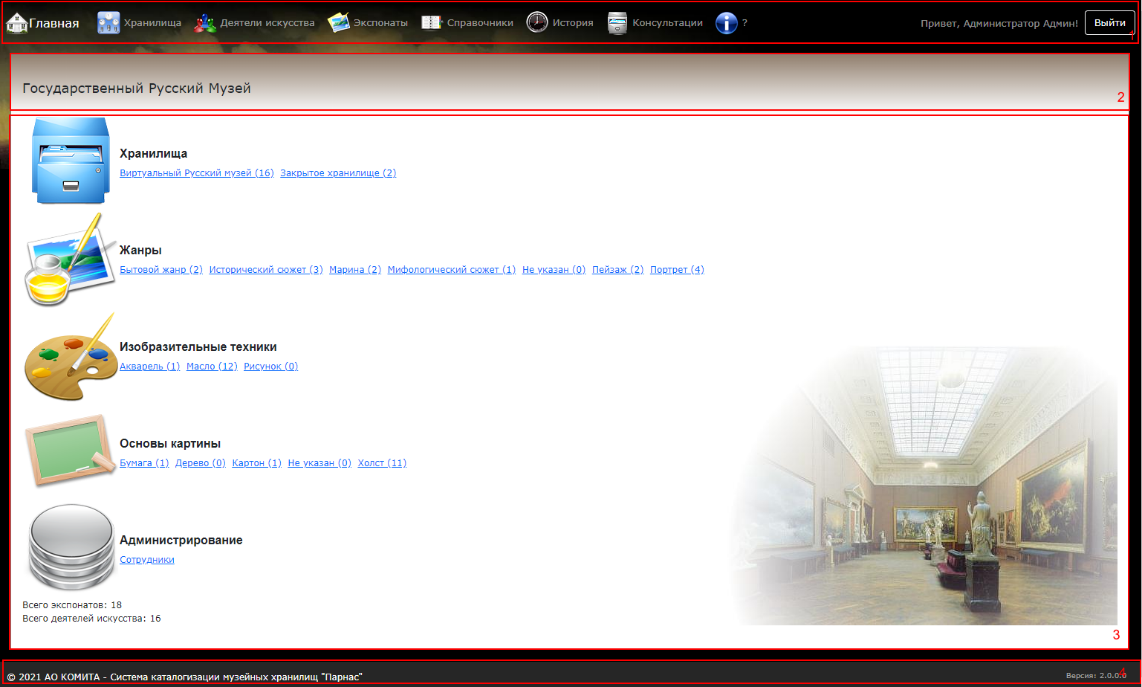 Рис.  1 Элементы интерфейса ПО «СКИФ»Главное менюСтрока главного меню располагается в верхней части главного окна программы и позволяет осуществить выбор раздела.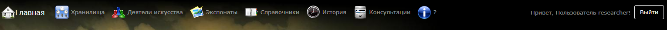 Рис.  2 Главное менюПоле заголовка разделаПоле заголовка раздела располагается под строкой главного меню.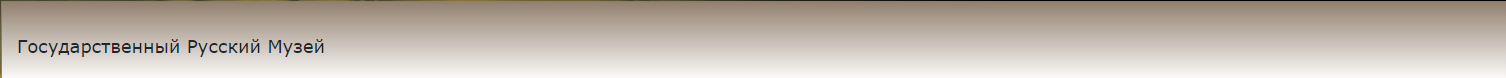 Рис.  3 Поле заголовка разделаНа поле заголовка раздела отображено название раздела, выбранного в главном меню. Панель представления данныхПанель представления данных служит для:отображения имеющегося массива данных объектов (экспонатов музейных хранилищ);средств обработки данных (добавления, редактирования, поиска, фильтрации);отображения результата обработки данных;настроек пользователя (для роли «Администратор»).Вид панели представления данных зависит от выбранного раздела:Раздел «Главная»;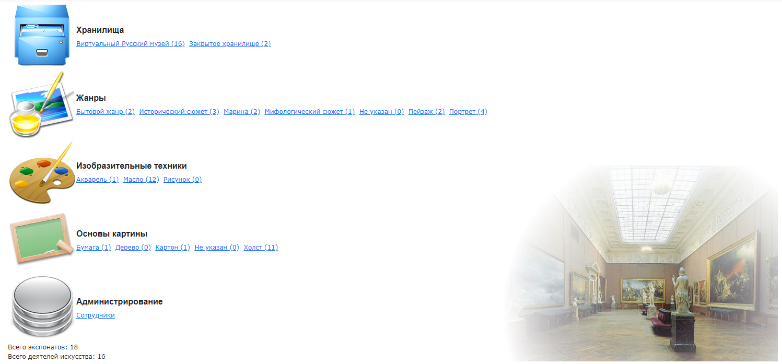 Рис.  4 Пример панели представления данных раздела «Главная»Раздел «Хранилища»;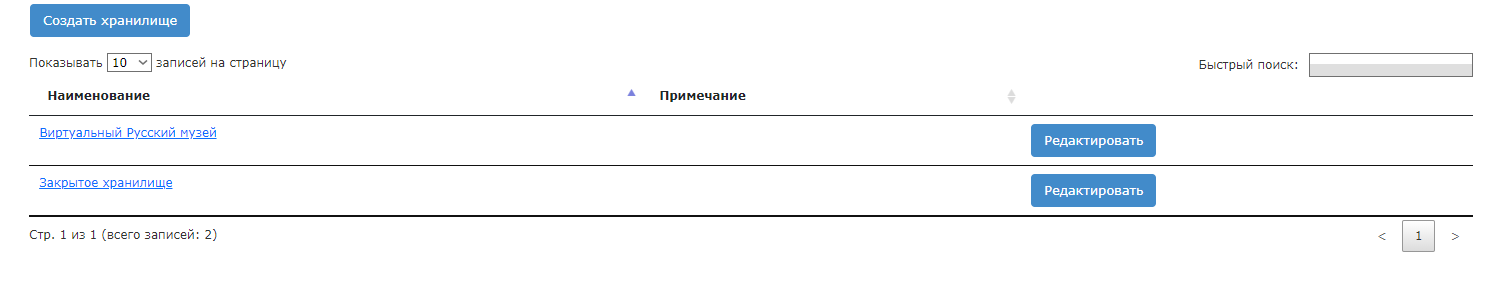 Рис.  5 Пример панели представления данных раздела «Хранилища»Табличная форма представления данных раздела «Хранилища» включает:наименование хранилища;пояснительное примечание к хранилищу.Раздел «Деятели искусства»;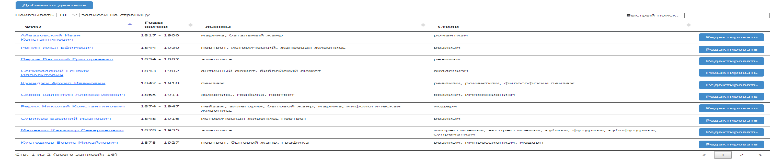 Рис.  6 Пример панели представления данных раздела «Деятели искусства» Табличная форма представления данных раздела «Деятели искусства» включает информацию о деятеле искусства:фамилию, имя, отчество;годы жизни;жанры произведений;стили работы.Раздел «Экспонаты»;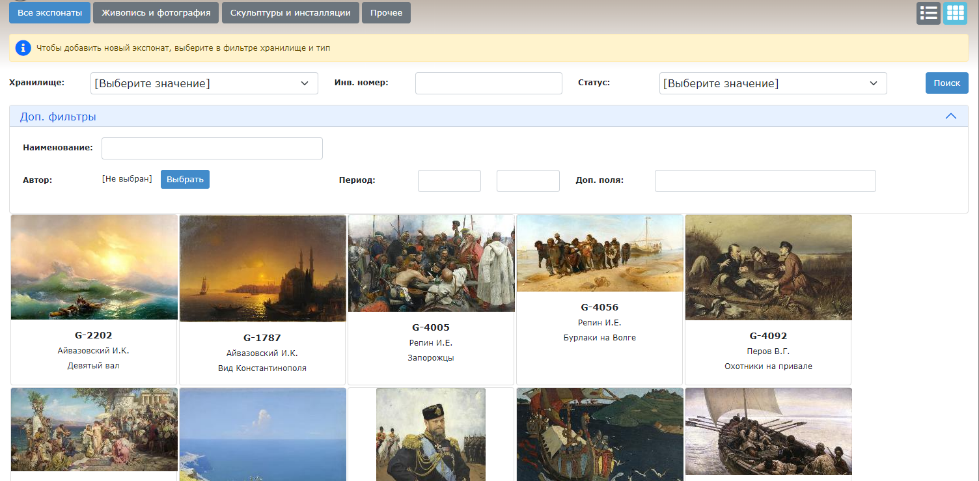 Рис.  7 Пример панели представления данных раздела «Экспонаты», вид просмотра «плитка»Над реестром экспонатов расположены панель выбора типа экспонатов, панель простого поиска и блок полей Доп. фильтры.Панель выбора типа экспонатов служит для фильтрации экспонатов по их типам, а также позволяет выбрать вид просмотра реестра данных («Списком» или «Карточки»).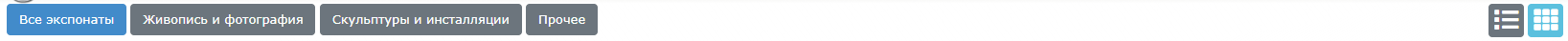 Рис.  8 Панель выбора типа экспонатовПанель простого поиска позволяет осуществить поиск записи в реестре по указанному хранилищу, инвентарному номеру экспоната, его статусу.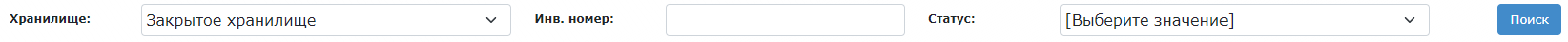 Рис.  9 Панель простого поискаРаскрывающийся блок полей Доп. фильтры поиска служит для расширенного поиска экспонатов по другим заданным параметрам.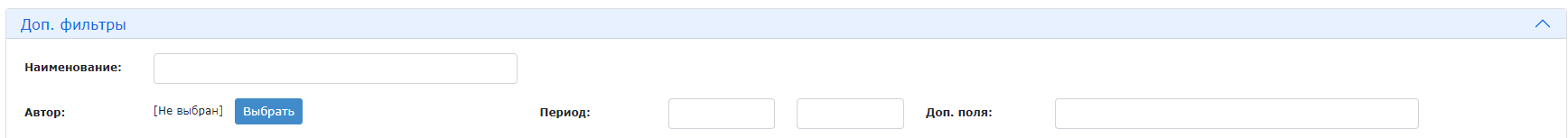 Рис.  10 Блок полей Доп. фильтрыРаздел «Справочники»;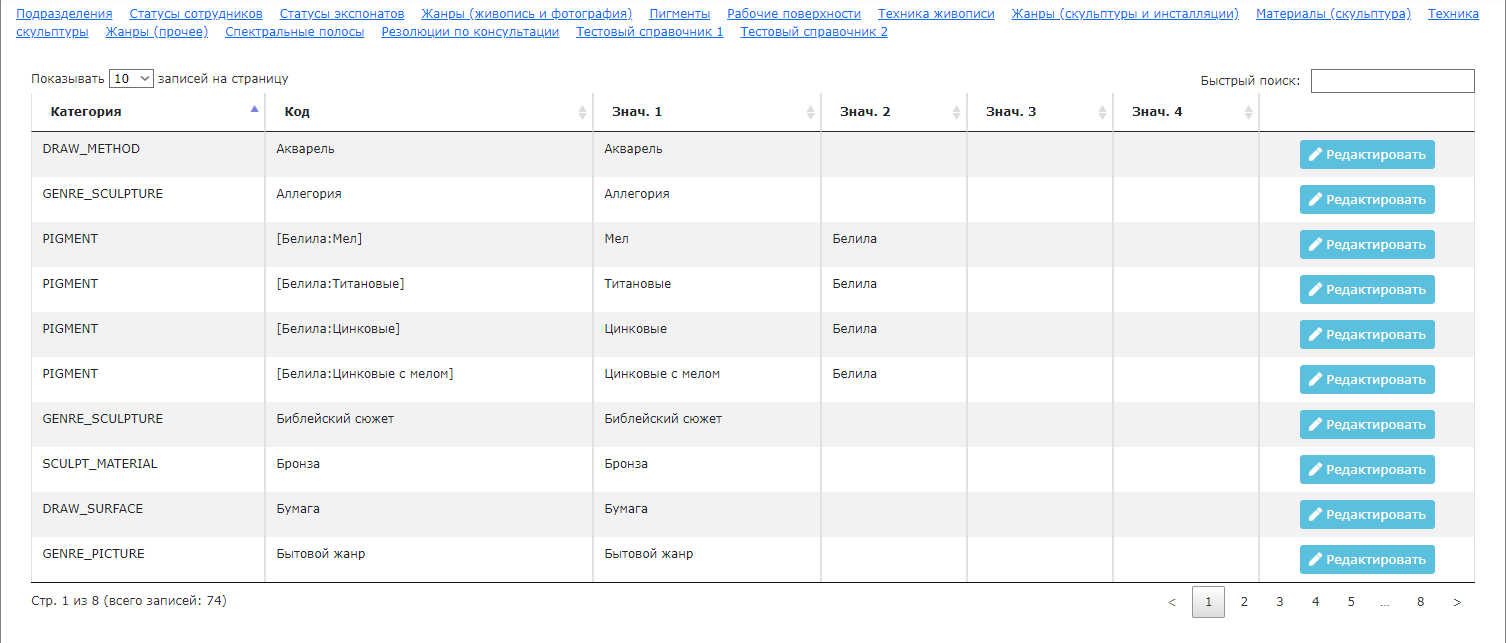 Рис.  11 Пример панели представления данных раздела «Справочники»Раздел «История»;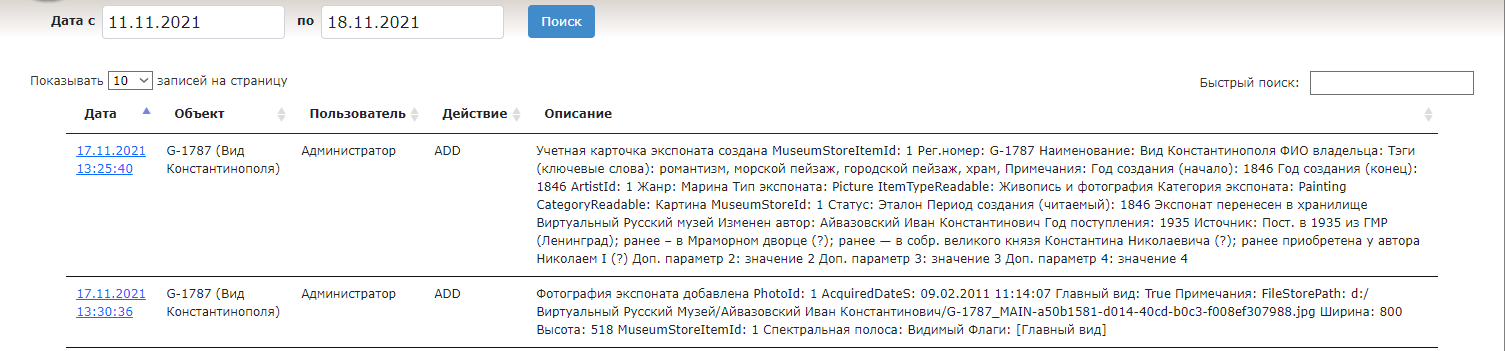 Рис.  12 Пример панели представления данных раздела «История»Раздел «Консультации»;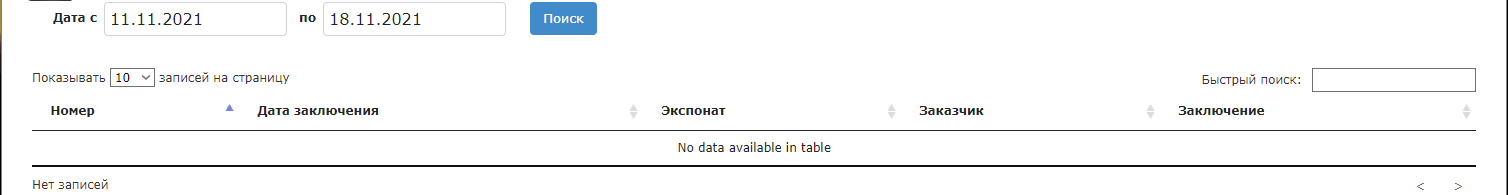 Рис.  13 Пример панели представления данных раздела «Консультация»На панели представления данных разделов «История» и «Консультации» можно осуществить поиск в диапазоне дат. На панели представления данных разделов «Хранилища», «Деятели искусства», «Справочники» пользователю с ролью «Контент-менеджер» или «Администратор» предоставляется возможность создать новую или отредактировать существующую запись таблицы раздела.В разделах «Хранилища», «Деятели искусства», «Справочники», «История» и «Консультации» над табличной формой представления информации расположено поле Быстрый поиск. Поле помогает осуществить быстрый поиск записи в выбранном массиве данных по любому ключевому слову.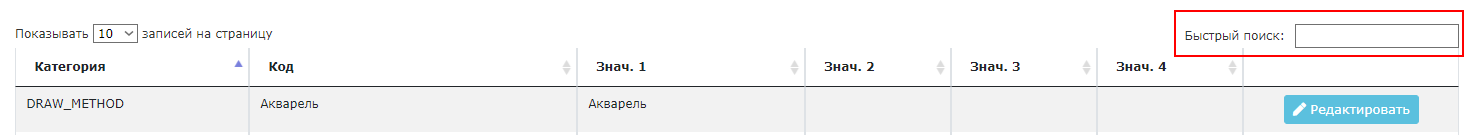 Рис.  14 Поле Быстрый поискЕсли число строк превышает видимый размер таблицы, она разбивается на страницы. Переход между страницами осуществляется посредством навигационной панели, расположенной в правой нижней части таблицы.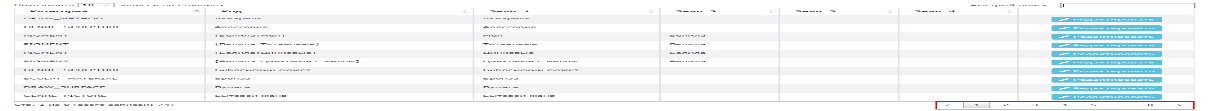 Рис.  15 Навигационная панельНавигационная панель содержит кнопки < и > для перехода к предыдущей и следующей страницам таблицы, а также расположенный между этими кнопками список страниц таблицы. Номер текущей страницы и общее количество записей указаны в левой нижней части таблицы.Выпадающий список Показывать <…> записей на страницу помогает ограничить объем одновременно отображаемой информации.В разделах «Хранилища», «Деятели искусства», «Справочники», «История» и «Консультации» предусмотрена сортировка данных таблиц по возрастанию и убыванию при помощи кнопок  и .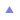 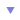 Строка состоянияСтрока состояния размещается в нижней части страницы и содержит информацию о программе и ее разработчике. В правой нижней части строки состояния отображается версия ПО.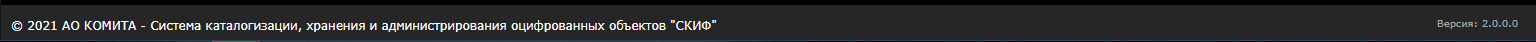 Рис. 16 Строка состоянияРоли пользователяПользователю ПО «СКИФ» могут быть предоставлены роли:«Гость»;«Пользователь»;«Контент-менеджер»;«Администратор».Функции доступны пользователю в зависимости от предоставленной роли:«Администратор»;Администрирование системы – Да«Гость»;Администрирование системы – Нет  «Контент-менеджер» (*) в зависимости от произведенных настроек);Администрирование системы – Нет«Пользователь».Администрирование системы – НетРАБОТА С ПРОГРАММОЙПО «СКИФ» позволяет: просматривать данные, внесенные в реестр объектов (экспонатов музейных хранилищ); проводить поиск по параметрам и ключевым словам;создавать и редактировать записи в реестрах объектов (экспонатов), хранилищ, авторов (деятелей искусства);добавлять и редактировать данные справочников.Просмотр и поиск данныхПросмотр данныхВ разделах «Хранилища», «Деятели искусства», «История» и «Консультации» доступен просмотр данных.Чтобы просмотреть данные:Шаг 1. Нажмите на кнопку Деятели искусства главного меню. Откроется поле представления данных, содержащее реестр деятелей искусства.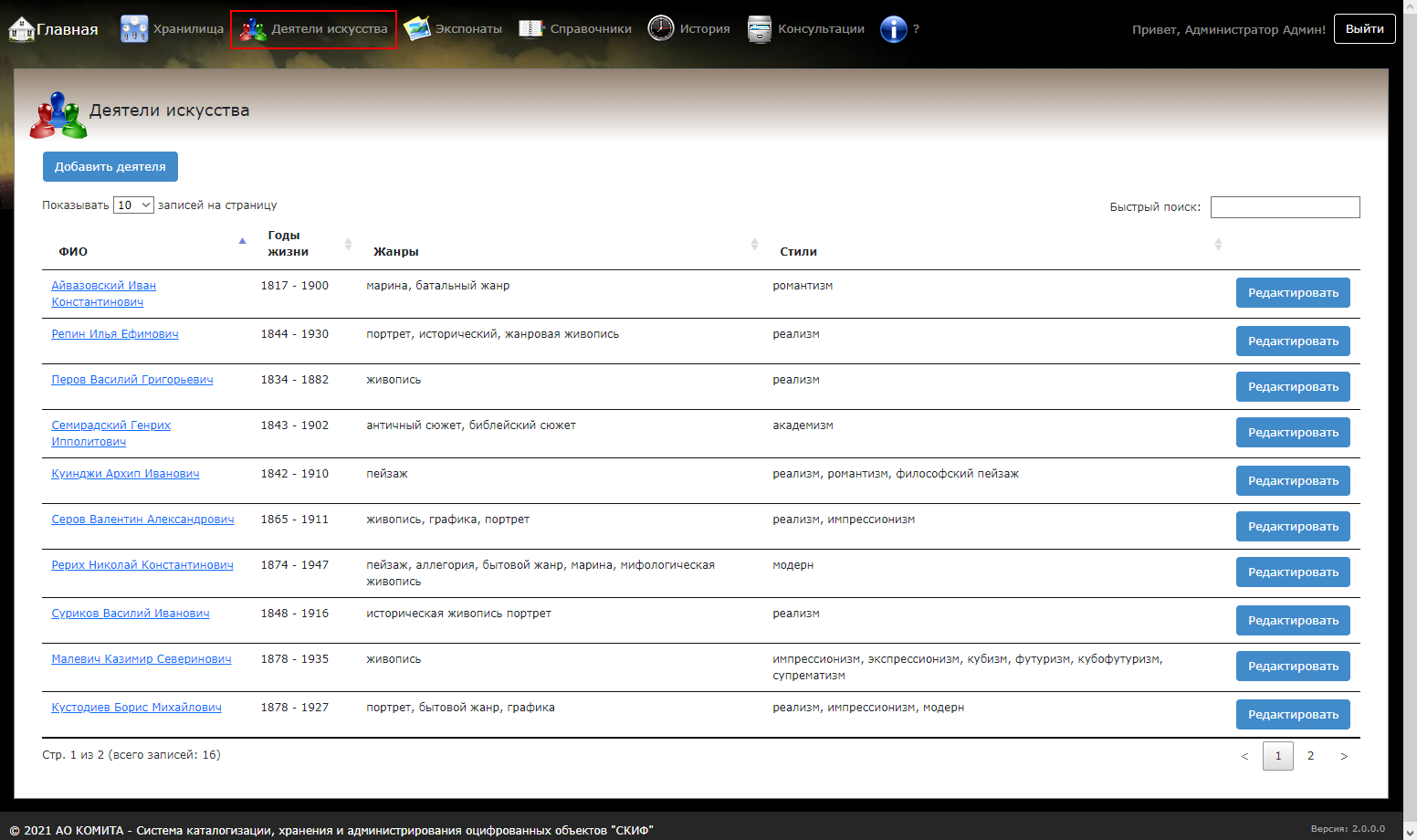 Рис. 17 Поле предсавления данныхШаг 2. В реестре выберите деятелей искусства и перейдите по ссылке в столбце ФИО.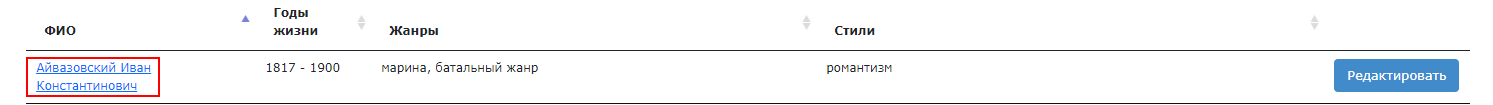 Рис. 18 Ссылка в столбце ФИООткроется окно «Просмотр деятеля искусства». Для просмотра работ перейдите по ссылке Все произведения. Откроется раздел «Экспонаты» с отображением произведений выбранного деятеля искусств.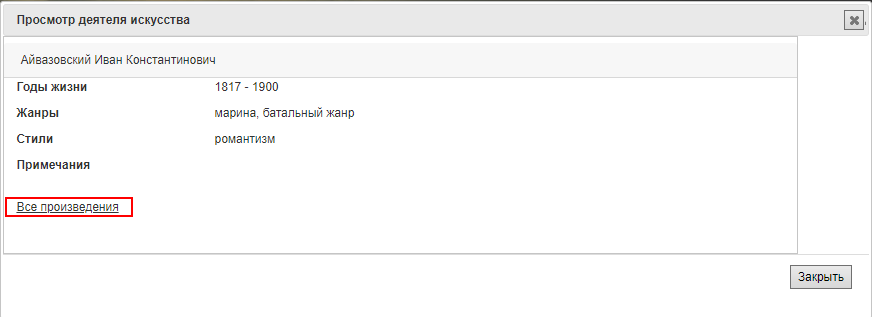 Рис.  19 Окно «Просмотр деятеля искусства» и ссылка Все произведенияПоиск данныхБыстрый поискБыстрый поиск в массиве данных осуществляется по любому ключевому слову.Для осуществления поиска, выберите раздел и в поле быстрого поиска укажите ключевое слово. На панели представления данных выбранного раздела отобразятся данные, отвечающие заданным требованиям.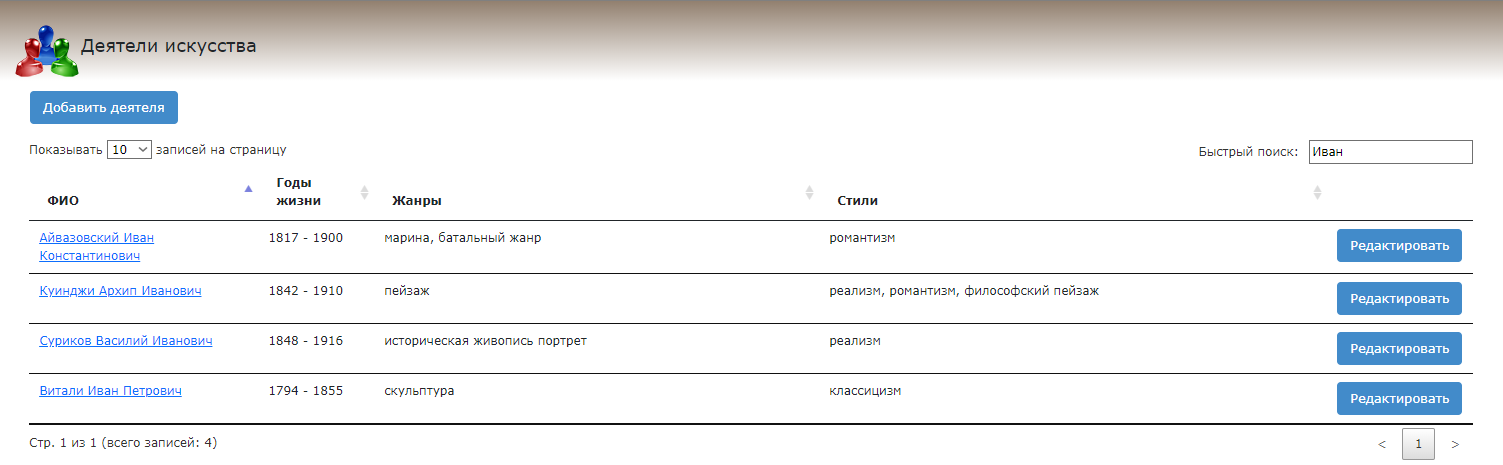 Рис. 22 Пример поиска Поиск в диапазоне датВ разделах «История» и «Консультации» можно осуществить поиск в диапазоне дат.Выберите раздел и в поле Дата с ____ по ____ при помощи календаря введите даты и нажмите на кнопку Поиск.На панели представления данных выбранного раздела отобразятся данные, отвечающие заданному временному интервалу.Рис. 23 Пример поиска по диапазону дат Расширенный поиск в разделе «Экспонаты»В главном меню нажмите на кнопку Экспонаты. На панели представления данных отобразится реестр произведений искусства.Чтобы осуществить простой поиск в разделе «Экспонаты»:Простой поиск по всем типам произведений искусства осуществляется по набору полей:Хранилище, выбирается из выпадающего списка;Инв. номер;Статус, выбирается из выпадающего списка.Чтобы найти экспонат, задайте условие и нажмите на кнопку Поиск. На панели представления данных отобразятся:в левом нижем углу – число найденных экспонатов;под полем дополнительного поиска – фотографии найденных экспонатов и краткие пояснения к ним.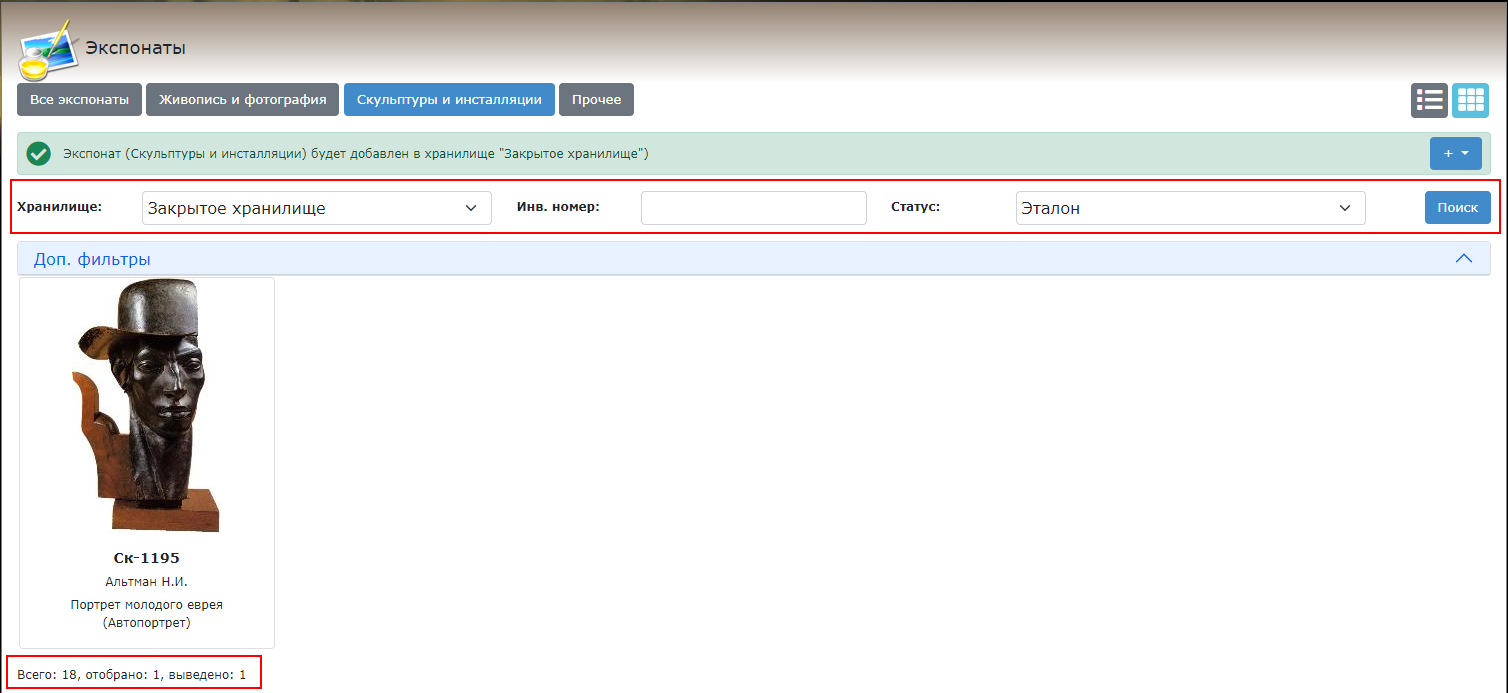 Рис. 25 Результат простого поискаЧтобы осуществить расширенный поиск в разделе «Экспонаты»:Шаг 1. Нажмите на кнопку  в заголовке блока Доп. фильтры. Блок полей раскроется.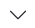 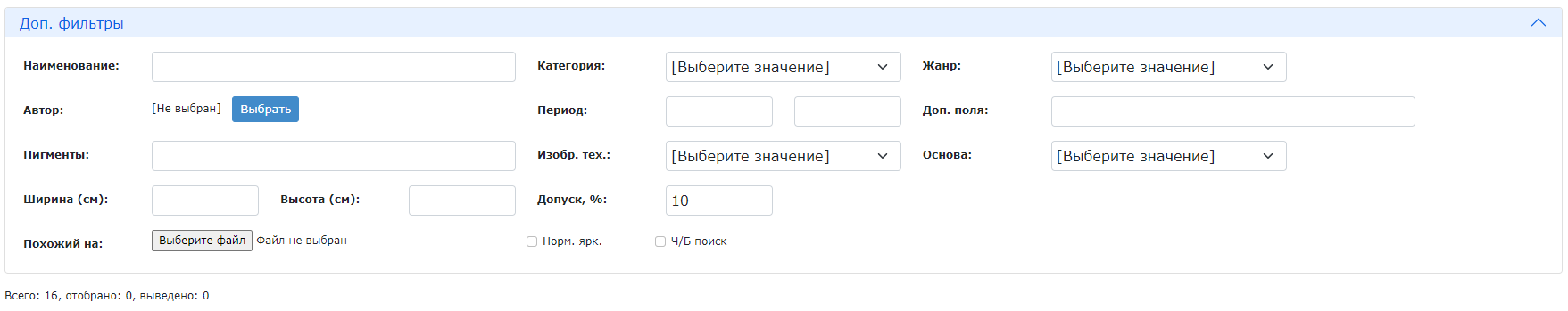 Рис. 26 Блок Доп. фильтрыРасширенный поиск экспоната в реестре экспонатов возможен по набору полей и флажков:для всех экспонатов:Наименование;Автор;Период;Доп. поля.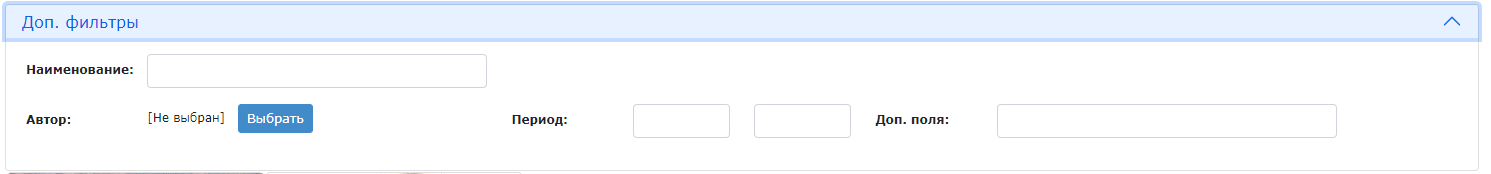 Рис. 27 Блок Доп фильтры для всех экспонатов для экспонатов Живопись и фотография:Наименование;Автор;Пигменты;Ширина (см);Высота (см);Похожий на, выбирается в системном окне выбора;Категория, выбирается из выпадающего списка;Период;Изобр. тех., выбирается из выпадающего списка;Допуск, %;Норм. ярк.;ч/б поиск;Жанр, выбирается из выпадающего списка;Доп. поля;Основа, выбирается из выпадающего списка.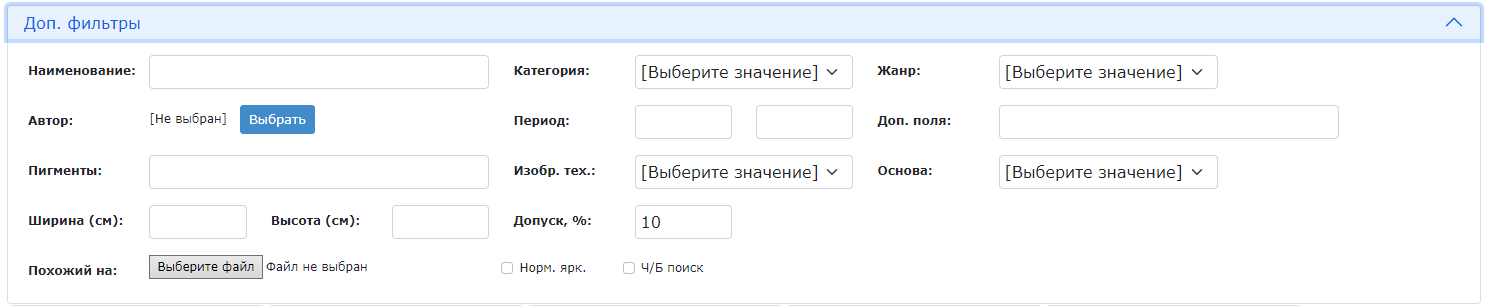 Рис. 28 Блок Доп фильтры для экспонатов Живопись и фотографиядля экспонатов Скульптуры и инсталляции, Прочее:Наименование;Автор;Категория, выбирается из выпадающего списка;Период;Жанр, выбирается из выпадающего списка;Доп. поля.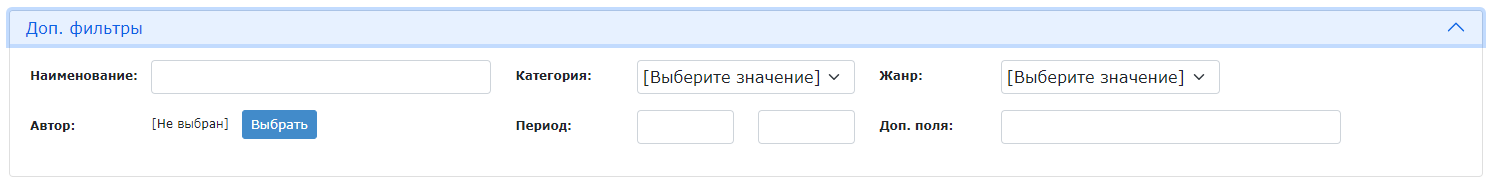 Рис. 29 Блок Доп фильтры для экспонатов Скульптуры и инсталляции, ПрочееШаг 3. Заполните поля простого и расширенного поиска соответствующими значениями и нажмите на кнопку Поиск. В поле представления данных отобразятся:в левом нижем углу – число найденных экспонатов;под полем дополнительного поиска – фотографии найденных экспонатов и краткие пояснения к ним.Создание и редактирование записей в реестреВ ПО «СКИФ» в разделах:Музейные хранилища;Деятели искусства;Экспонаты;Справочникипредусмотрены возможности пополнения массива данных, а также редактирования данных, уже внесенных в реестр.Раздел «Музейные хранилища»В главном меню нажмите на кнопку Хранилища. В панели представления данных отобразится реестр музейных хранилищ.В разделе «Музейные хранилища» можно:создать новое хранилище;редактировать созданное хранилище.Заполнение созданного хранилища информацией о принадлежащих ему экспонатов рассмотрено в разделе «Добавление нового экспоната».Создание нового хранилищаШаг 1. На  панели представления данных нажмите на кнопку Создать хранилище. 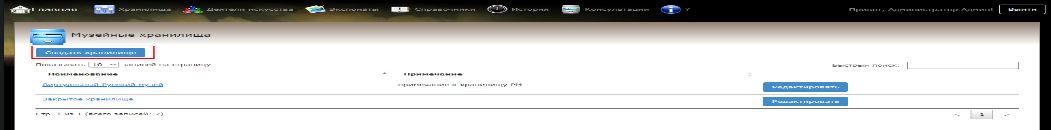 Рис. 30 Кнопка Создать хранилище Откроется окно «Создание музейного хранилища».Шаг 2. В окне «Создание музейного хранилища» заполните поля согласно таблице: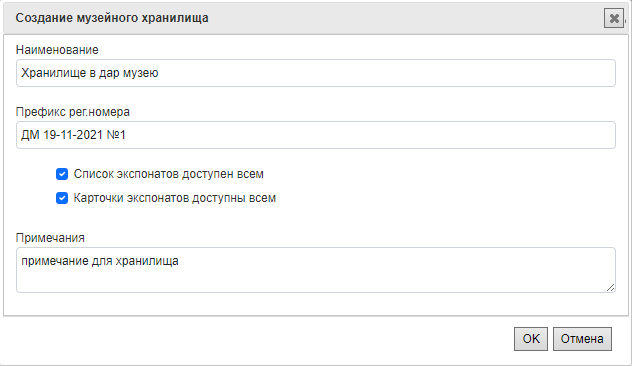 Рис. 31 Пример окна «Создание музейного хранилища»Нажмите на кнопку ОК.Окно «Создание музейного хранилища» закроется, на панели представления данных отобразится новая запись о добавленном хранилище.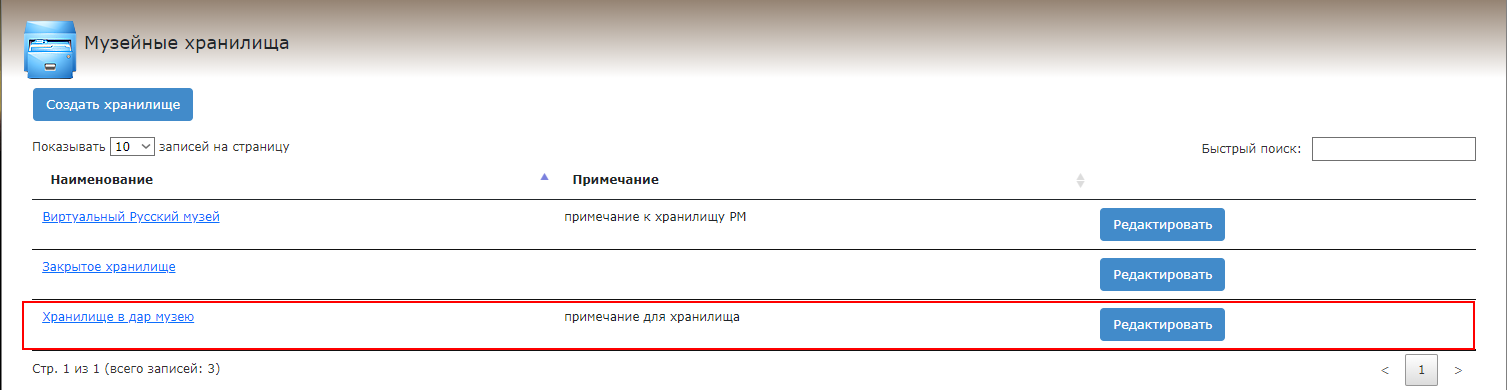 Рис. 32 Новое музейное хранилищеРедактирование хранилищаШаг 1. На панели представления данных выберите хранилище и нажмите на кнопку Редактировать. 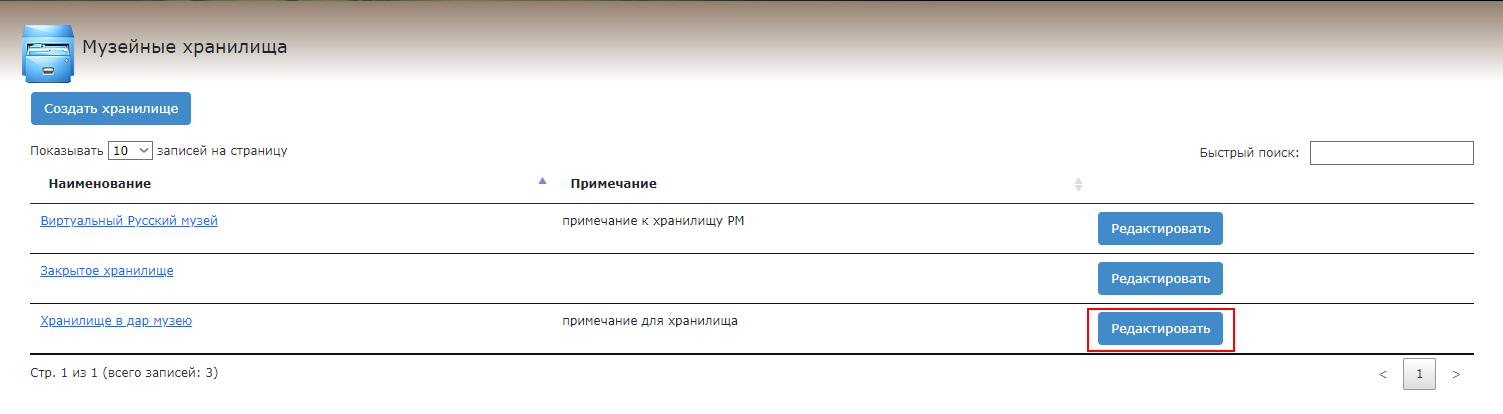 Рис. 33 Кнопка Редактировать Откроется окно «Редактирование музейного хранилища».Шаг 2. Отредактируйте данные и нажмите на кнопку ОК. Окно «Редактирование музейного хранилища» закроется, измененные данные хранилища будут сохранены.Раздел «Деятели искусства»В главном меню нажмите на кнопку Деятели искусства. На панели представления данных отобразится реестр деятелей искусства.В разделе «Деятели искусства» можно:добавить нового деятеля искусства;редактировать данные о деятеле искусства.Заполнение реестра произведений выбранного деятеля искусства рассмотрено в разделе «Добавление нового экспоната».Добавление нового деятеля искусстваШаг 1. На панели представления данных нажмите на кнопку Добавить деятеля. 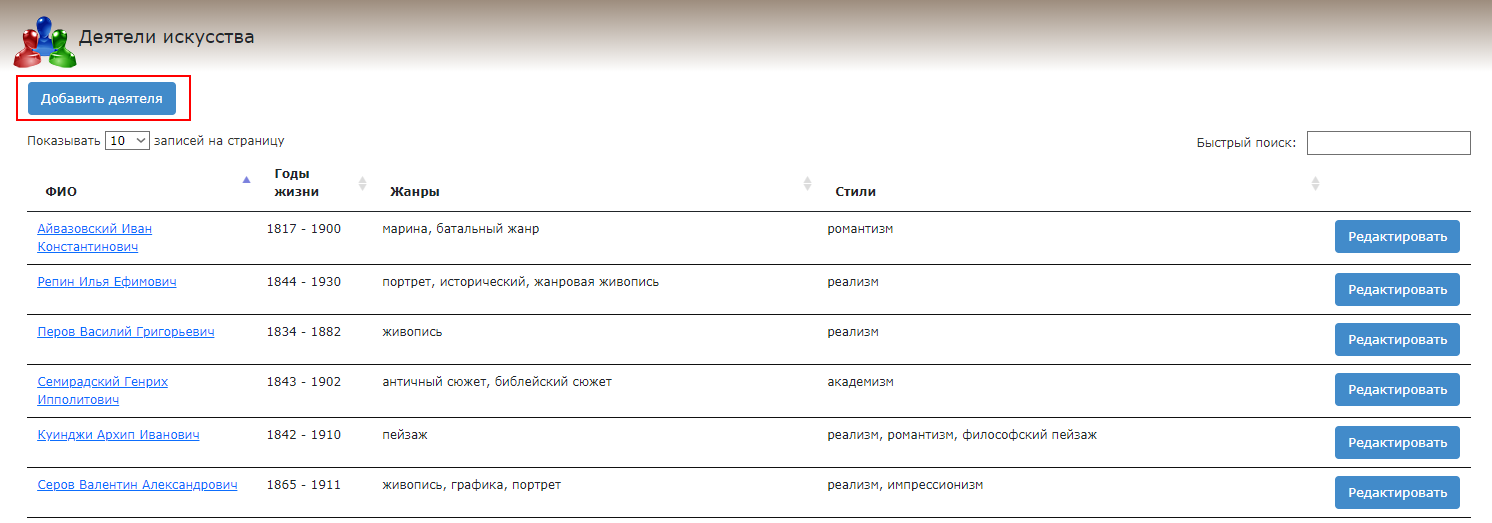 Рис. 34 Кнопка Добавить деятеляОткроется окно «Создание деятеля искусства».Шаг 2. В окне «Создание деятеля искусства» заполните поля согласно таблице: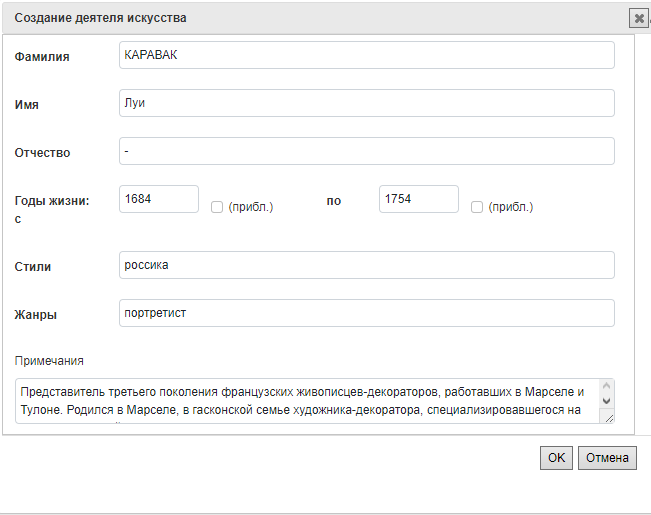 Рис. 35 Пример окна «Создание деятеля искусства»Нажмите на кнопку ОК.Окно «Создание деятеля искусства» закроется, на панели представления данных отобразится новая запись о добавленном деятеле.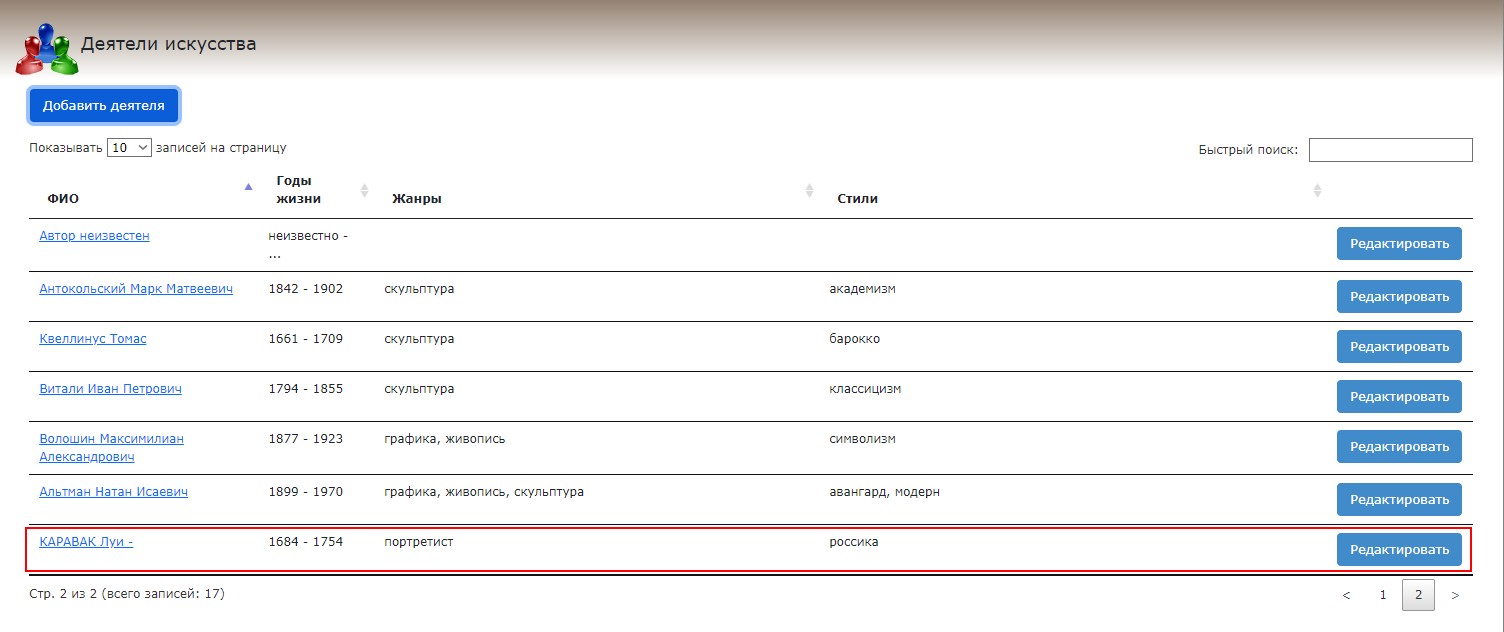 Рис. 36 Новый деятель искусстваРедактирование данных деятеля искусстваРедактирование данных в реестре деятелей искусства аналогично редактированию в реестре хранилищ раздела «Музейные хранилища»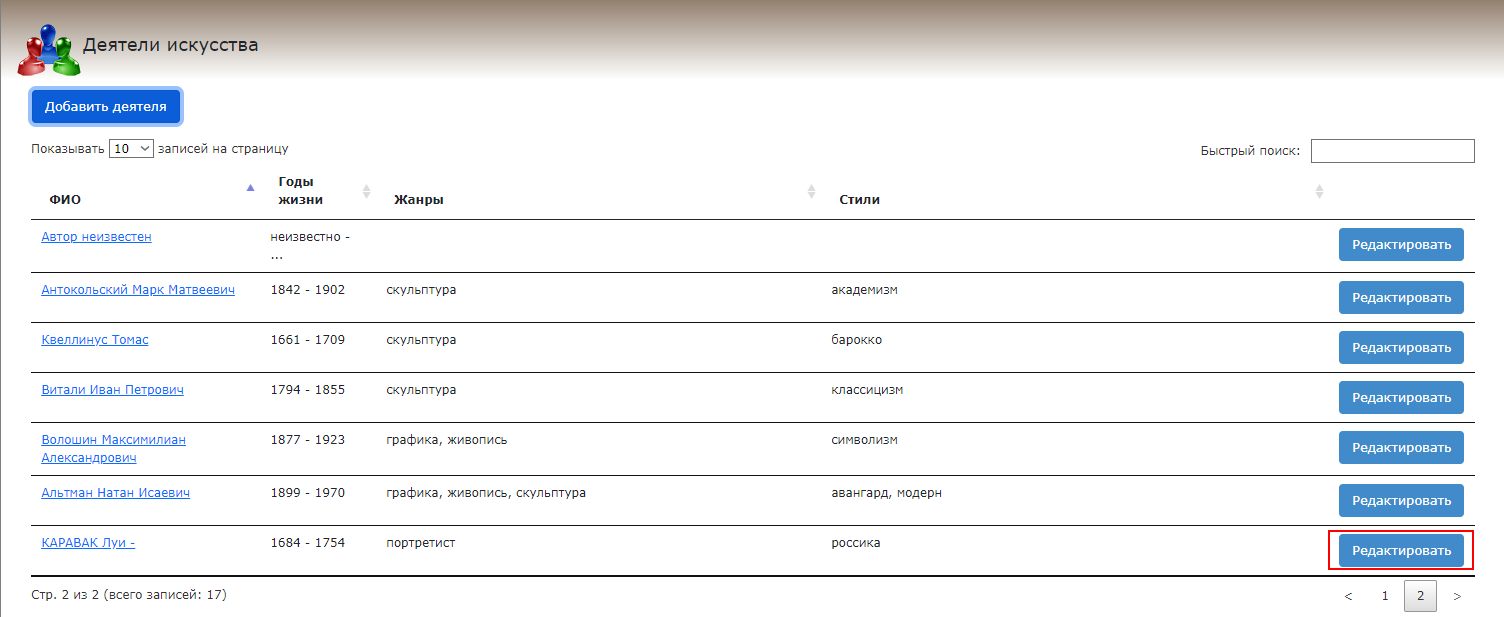 Рис. 37 Кнопка Редактировать Раздел «Экспонаты»В главном меню нажмите на кнопку Экспонаты. На панели представления данных отобразится все типы экспонатов.В разделе «Экспонаты» можно:изменить вид просмотра реестра данных;произвести фильтрацию экспонатов по типам;добавить экспонат;редактировать информацию об экспонате.Выбор вида просмотра реестра данныхВ панели выбора типа экспонатов нажмите на кнопку вида просмотра реестра данных: Карточки 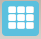 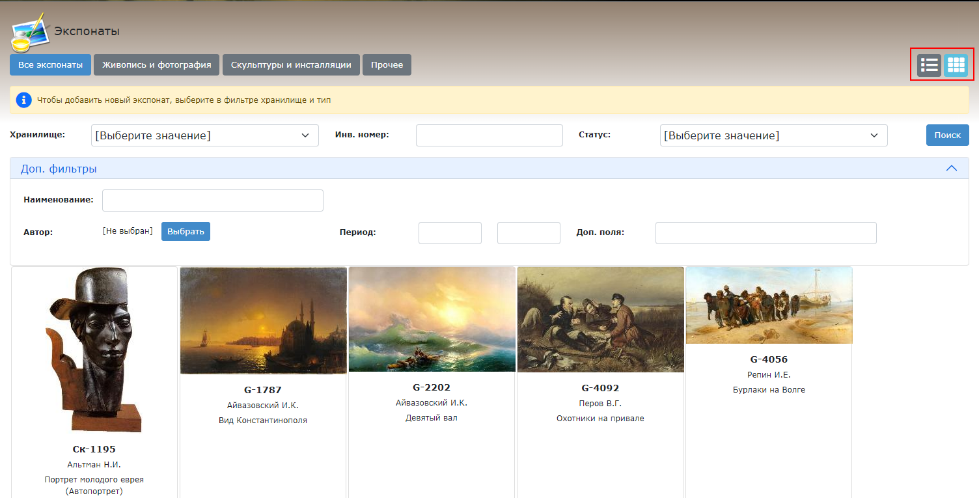 Рис. 38 Пример просмотра реестра после нажатия на кнопку КарточкиДля вида просмотра реестра данных в виде карточек предусмотрен переход в учетную карточку экспоната по двойному щелчку.или  Списком.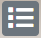 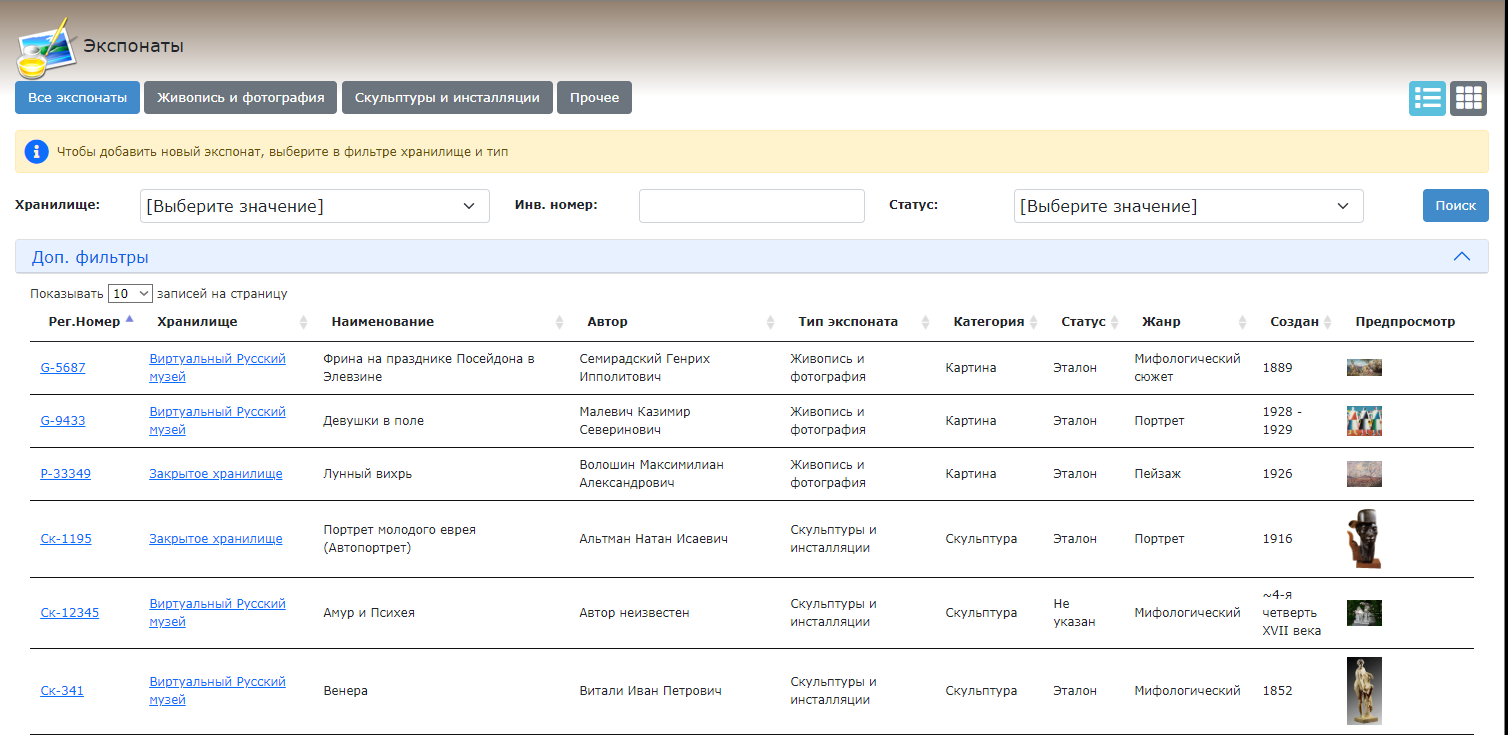 Рис. 39 Пример просмотра реестра после нажатия на кнопку СпискомДля вида просмотра реестра данных в виде списка предусмотрено:предпросмотр произведения в столбце Предпросмотр; переход в учетную карточку экспоната по ссылке в столбце Рег.Номер;переход в окно «Просмотр музейного хранилища» по ссылке в столбце Хранилище с возможностью дальнейшего перехода к просмотру всех экспонатов выбранного хранилища.Фильтрация экспонатов по типамВыбор просмотра типов экспоната осуществляется на панели выбора типа экспонатов нажатием на кнопку: Все экспонаты;Живопись и фотография;Скульптуры и инсталляции;Прочие.При выборе типов экспонатов Живопись и фотография, Скульптуры и инсталляции и Прочее для пользователей с ролью «Контент-менеджер» или «Администратор» появляется возможность добавления нового экспоната.Добавление нового экспонатаШаг 1. На панели простого поиска выберите значение поля Хранилище и на панели выбора типа экспонатов нажмите на кнопку Живопись и фотография. Отобразится реестр раздела Живопись и фотография, над панелью простого поиска станет доступна панель добавления экспоната.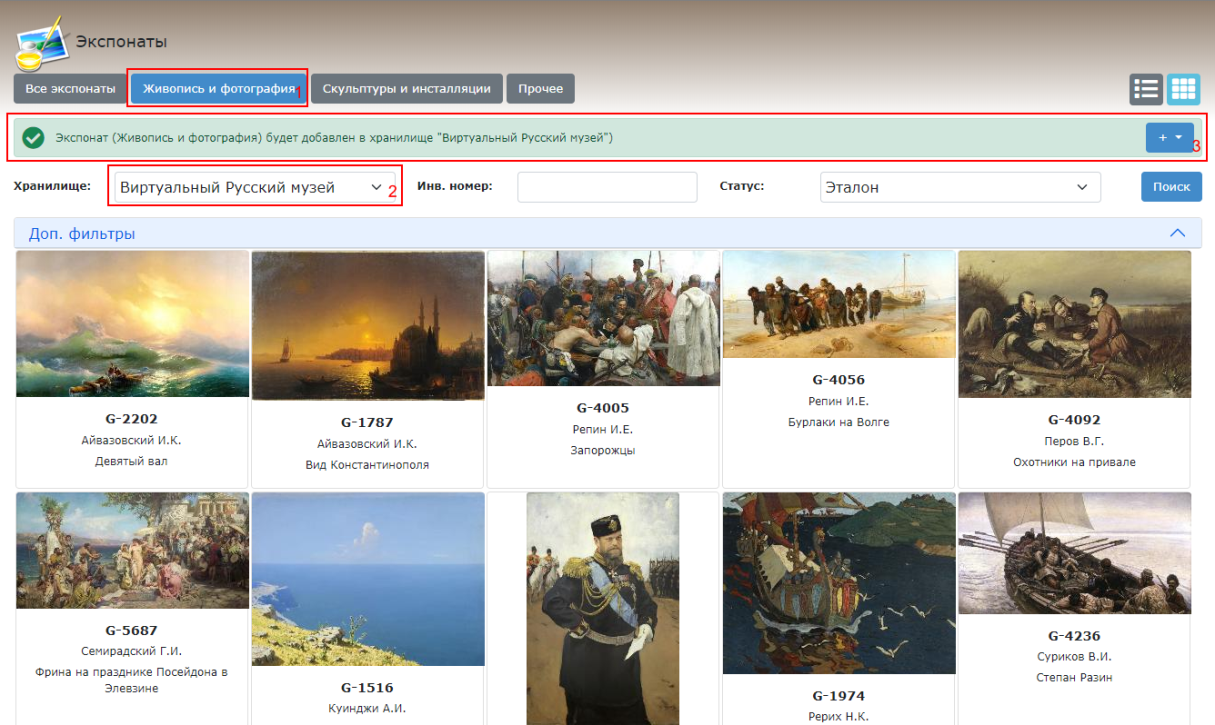 Рис. 40 Кнопка Живопись и фотография панели выбора типа экспонатов (1), поле Хранилище панели простого поиска (2) и панель добавления экспоната (3)Шаг 2. На панели добавления экспоната нажмите на кнопку  (Добавить экспонат). В открывшемся меню выберите вид экспоната.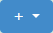 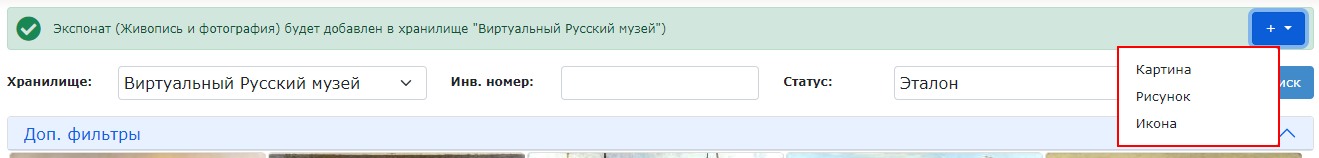 Рис. 41 Меню выбора вида экспонатаОткроется окно «Создание экспоната в хранилище <наименование хранилища> (тип <тип экспоната> <вид экспоната>».Шаг 3. Заполните поля окна создания экспоната согласно таблице: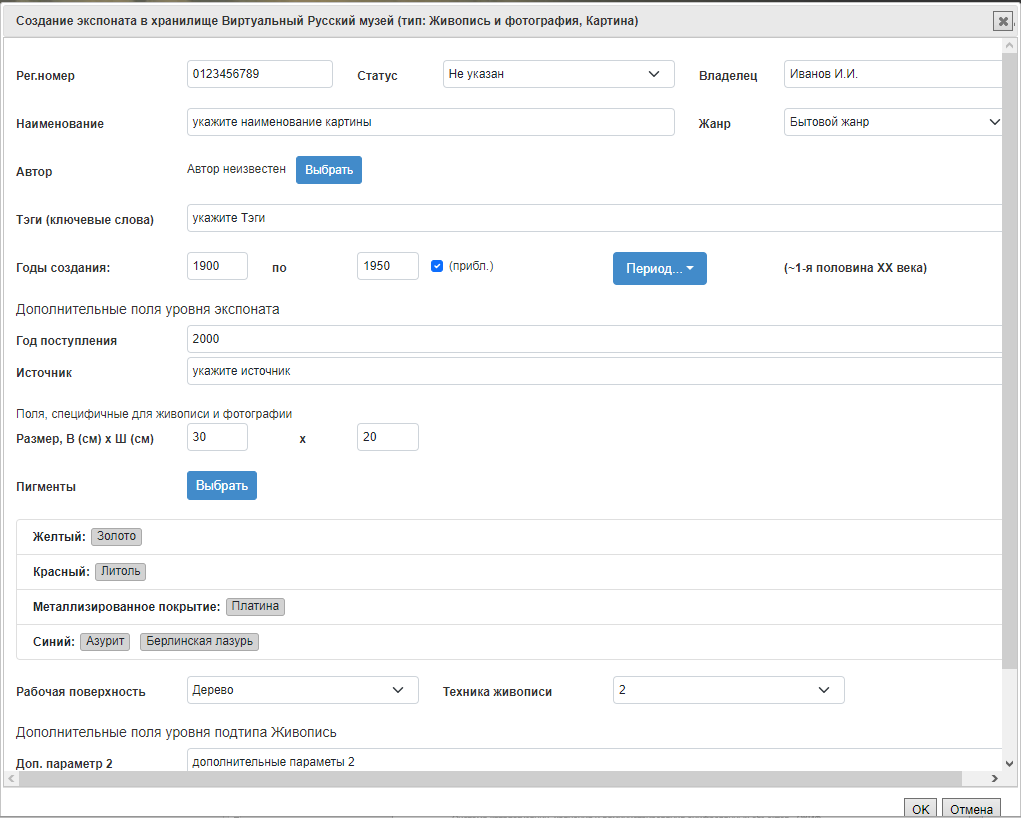 Рис. 42 Пример заполнения основных сведений об экспонате в окне «Создание экспоната в хранилище <наименование хранилища> (тип <тип экспоната><вид экспоната>»Шаг 4. Нажмите на кнопку ОК. Запись о новом экспонате отобразится в реестре экспонатов.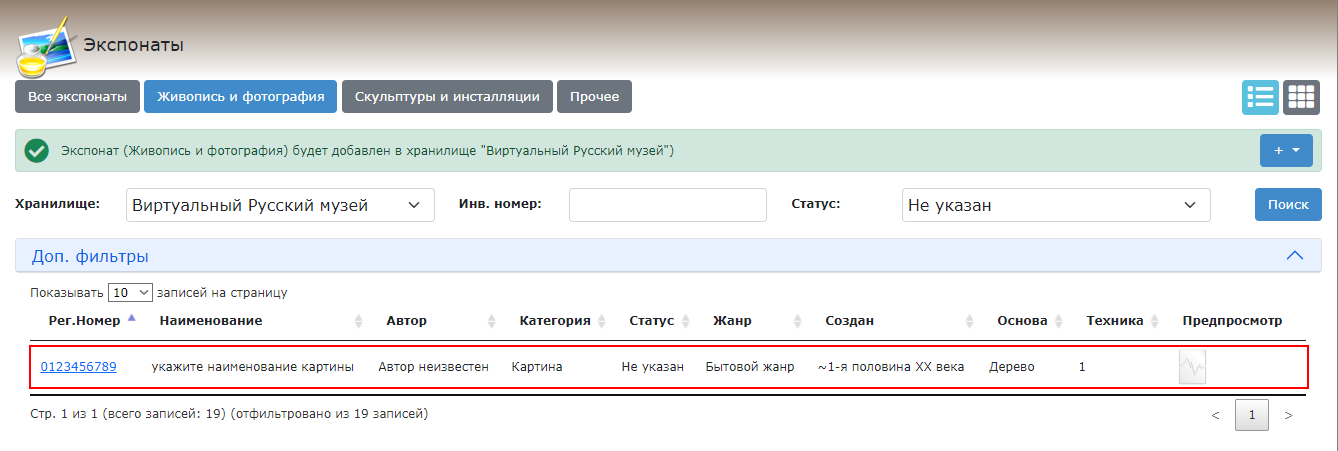 Рис. 43 Запись о новом экспонатеШаг 5. На панели представления данных в случае вида просмотра реестра данных:в виде списка – перейдите по ссылке в столбце Рег. номер;в виде карточек – выберите экспонат двойным щелчком мыши.Откроется окно «Учетная карточка экспоната».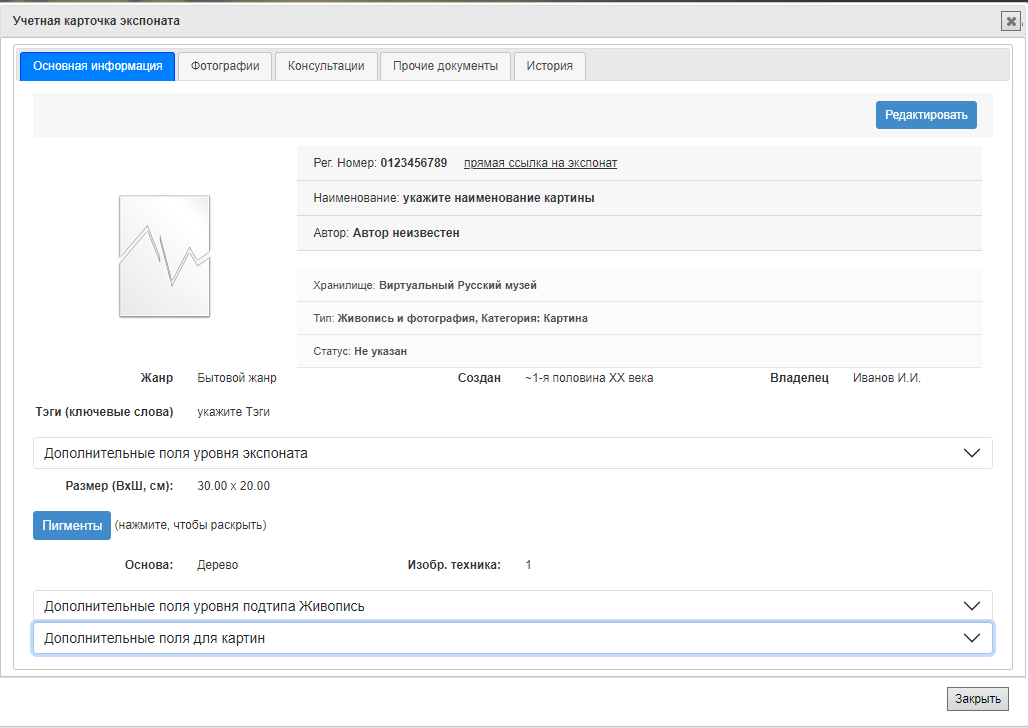 Рис. 44 Окно «Учетная карточка экспоната»Дополните учетную карточку созданного экспоната.Редактирование экспонатаШаг 1. На панели представления данных в случае вида просмотра реестра данных:в виде списка, перейдите по ссылке в столбце Рег. номер;в виде карточек, выберите экспонат двойным щелчком мыши.Откроется окно «Учетная карточка экспоната».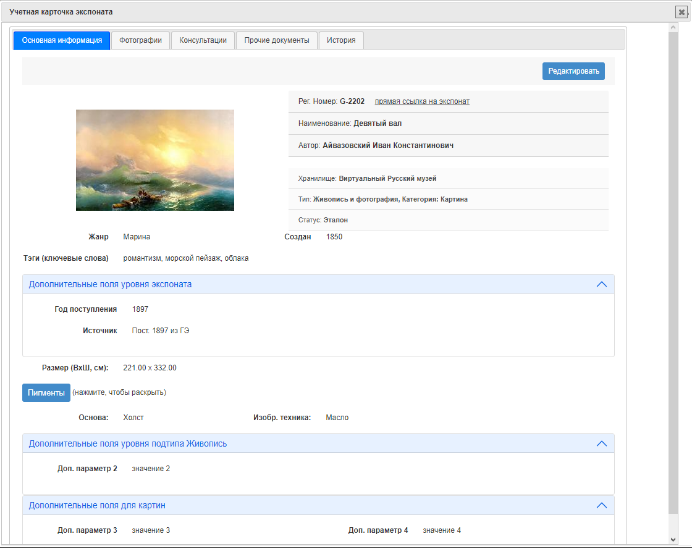 Рис. 45 Окно «Учетная карточка экспоната»При необходимости, в окне «Учетная карточка экспоната»:при помощи кнопки Редактировать отредактируйте информацию на вкладке Основная информация;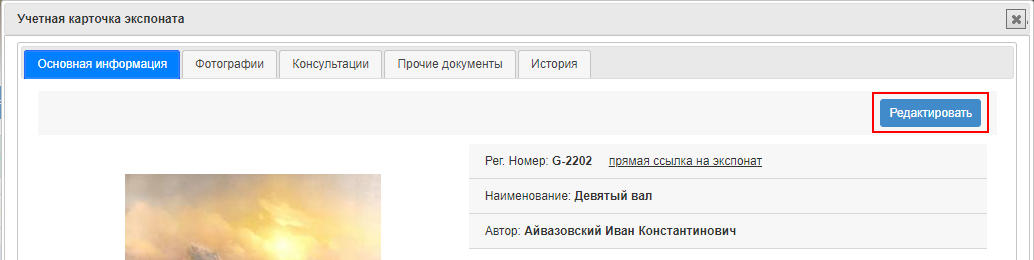 Рис. 46 Кнопка Редактировать вкладки Основная информацияпри помощи кнопки Добавить фото на вкладке Фотографии добавьте необходимые изображения фрагментов экспоната;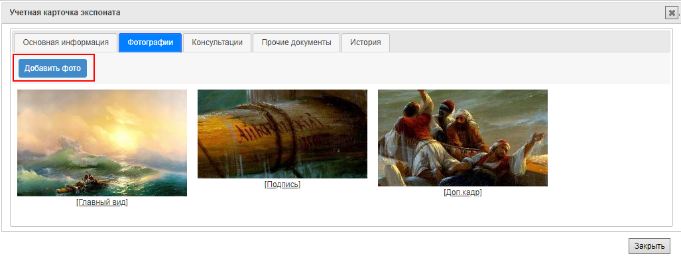 Рис. 47 Кнопка Добавить фото вкладки Фотографиипри помощи кнопки Добавить консультацию на вкладке Консультации добавьте необходимую информацию;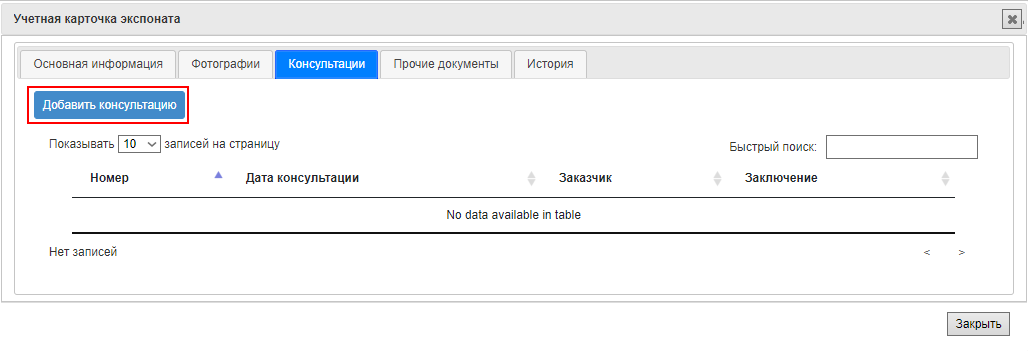 Рис. 48 Кнопка Добавить консультацию вкладки Консультациипри помощи кнопки Добавить документ на вкладке Прочие документы добавьте необходимую документацию;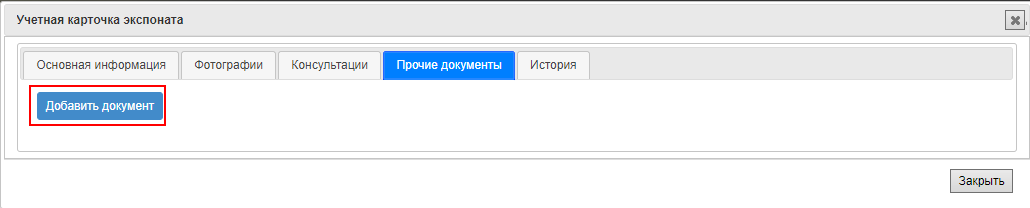 Рис. 49 Кнопка Добавить документ вкладки Прочие документывсе внесенные правки будут отображены на вкладке История.Шаг 2. После внесения изменений последовательно нажмите на кнопку ОК в окне редактирования;кнопку Закрыть окне «Учетная карточка экспоната».Окно «Учетная карточка экспоната» закроется, отредактированные данные экспоната будут сохранены.Раздел «Справочники»В главном меню нажмите на кнопку Справочники. На панели представления данных отобразится реестр содержимого всех справочников.В разделе «Справочники» можно:добавить запись в конкретный справочник;редактировать запись.Заполнение справочников рассмотрено в разделе «Добавление новой записи».В верхней части панели представления данных перейдите по ссылке выбранного справочника.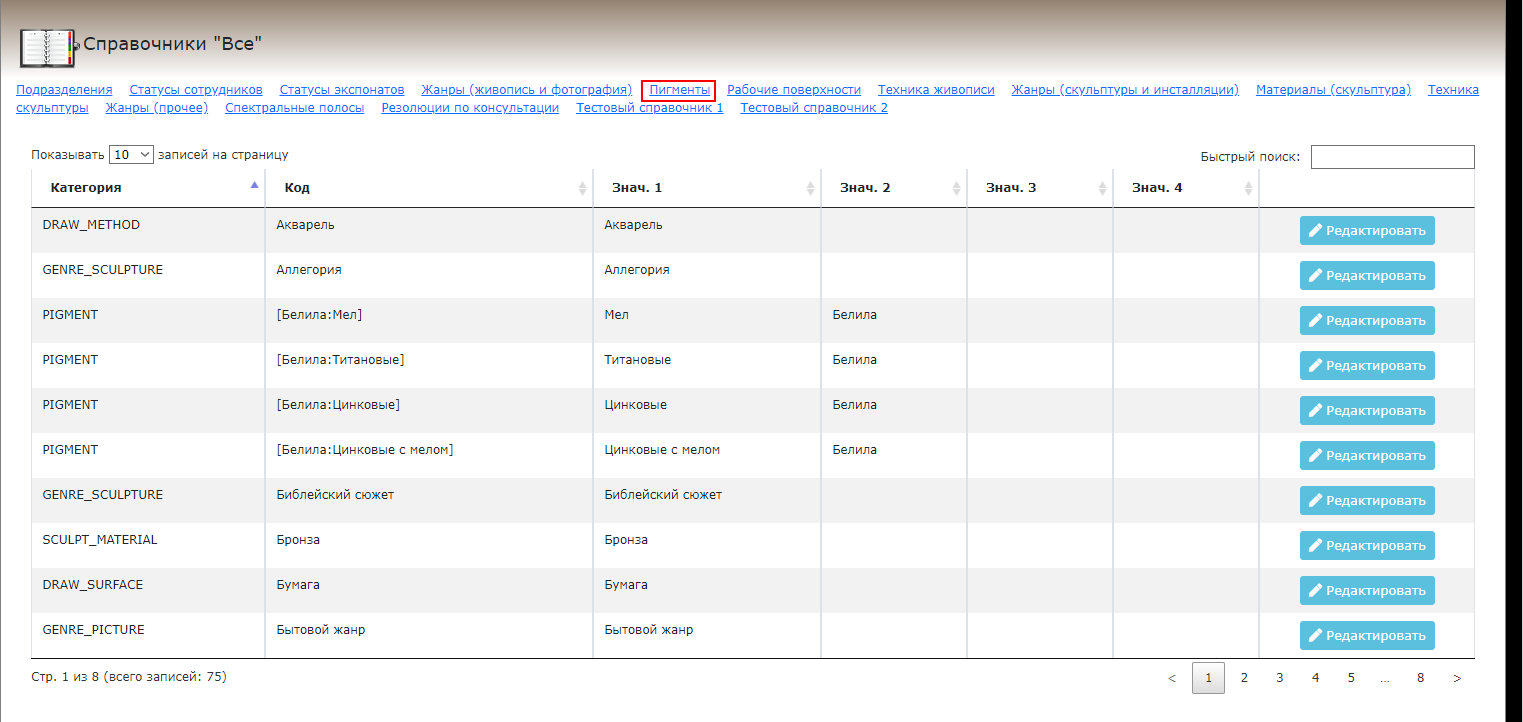 Рис. 50 Ссылка Пигменты Откроется панель представления данных, содержащая справочник Пигменты.Добавление новой записиШаг 1. На панели представления данных выбранного справочника нажмите на кнопку Создать запись. 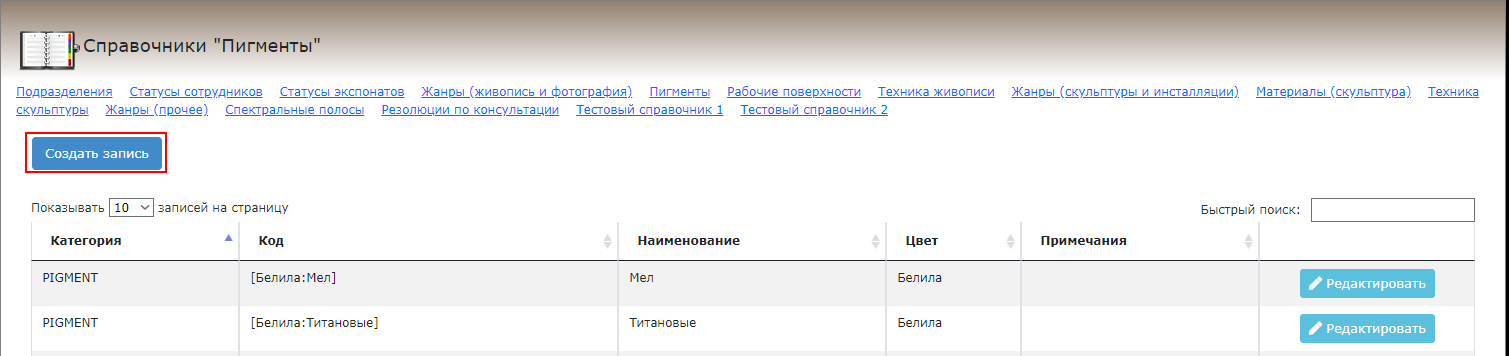 Рис. 51 Кнопка Создать запись Откроется форма Добавление записи в справочник Пигменты.Шаг 2. Заполните поля формы.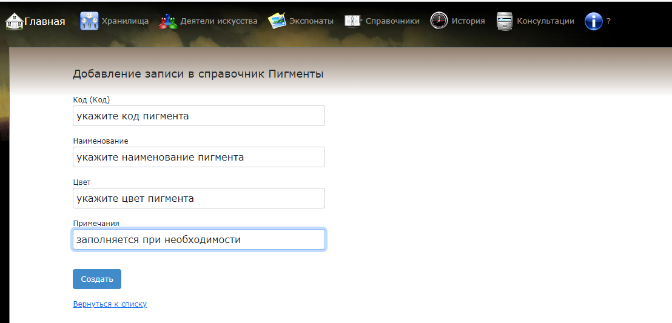 Рис. 52 Пример заполнения формы Добавление записи в справочник ПигментыНажмите на кнопку ОК.В панели представления данных новая запись справочника отобразится в реестре содержимого всех справочников.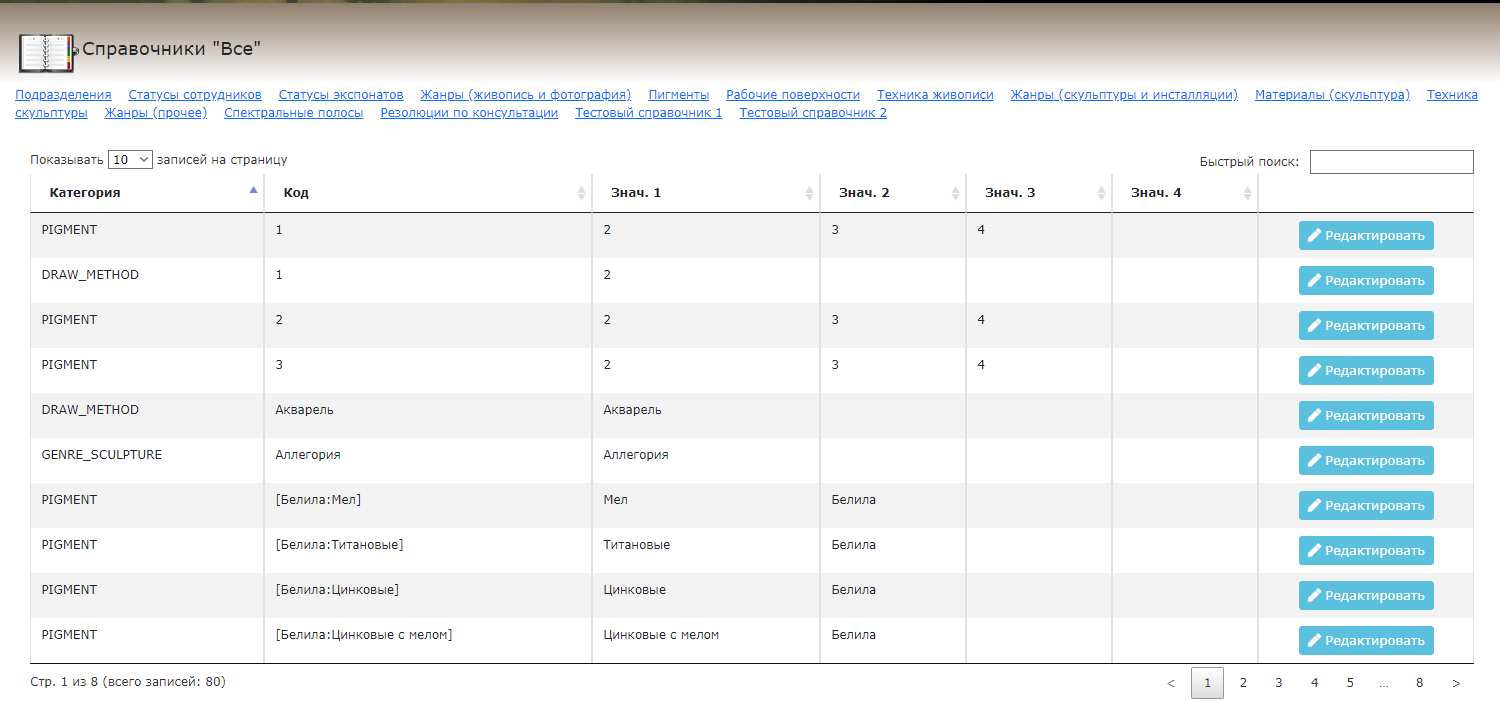 Рис. 55 Реестр содержимого всех справочниковРедактирование записи справочникаШаг 1. На панели представления данных выберите запись справочника и нажмите на кнопку Редактировать. 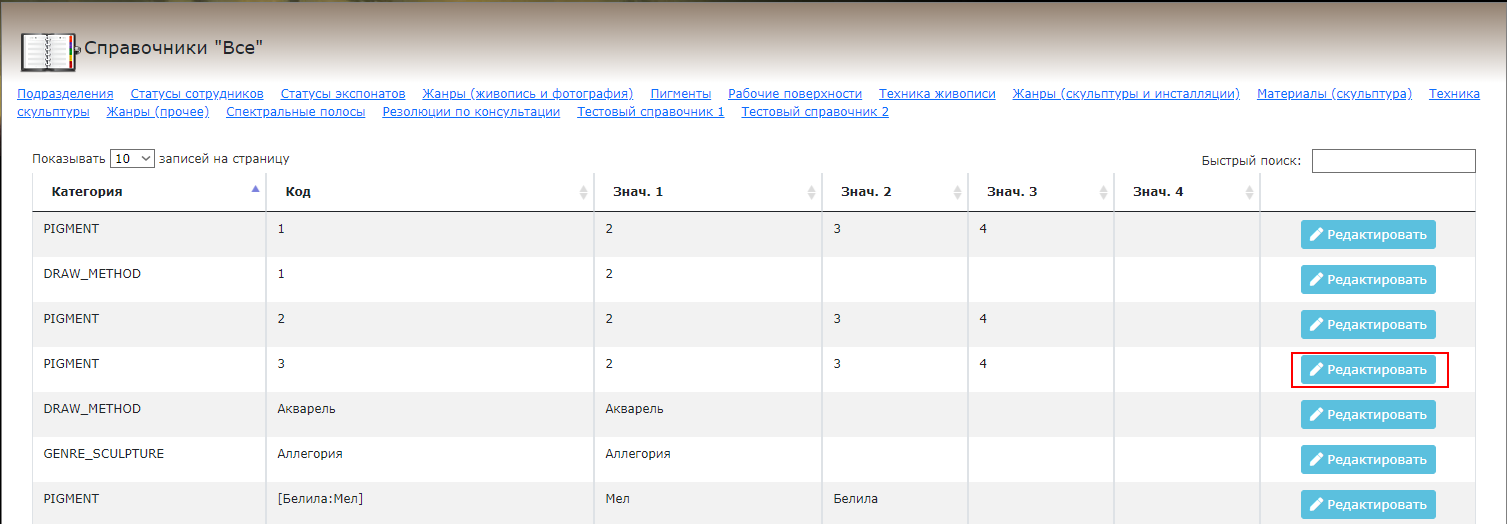 Рис. 56 Кнопка Редактировать Откроется форма Редактирование записи в справочнике <наименование справочника>.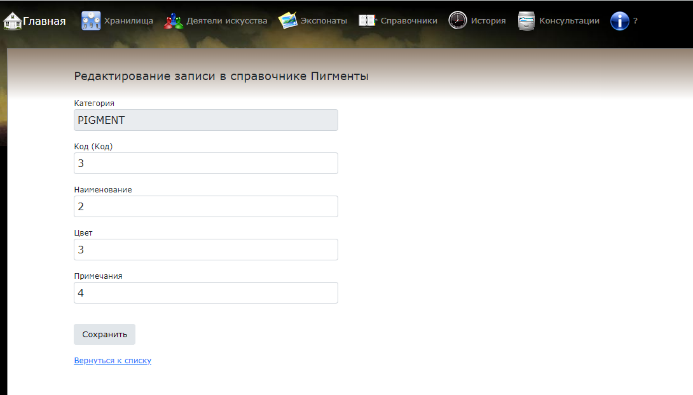 Рис. 57 Пример формы Редактирование записи в справочнике ПигментыШаг 2. Отредактируйте данные и нажмите на кнопку ОК. Отредактированная запись справочника отобразится в реестре содержимого всех справочников.Использование календаряДля ввода дат в различные поля экранных форм программы используется календарь, окно которого появляется при нажатии на кнопку  соответствующего поля.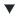 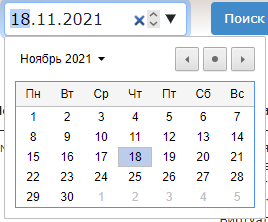 Рис. 58 Окно календаряПри вводе даты посредством календаря пользователь имеет возможность:Выбрать требуемый день месяца: однократным щелчком мыши по выбранной дате. При этом окно календаря закрывается, а в поле ввода появляется значение выбранной даты. При повторном вызове календаря ранее выбранная дата выделяется в нём голубым цветом;нажатием на кнопки  или  в поле Дата для перехода к предыдущей или следующей дате;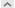 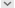 прямым вводом в поле Дата, предварительно очистив однократным нажатием на кнопку .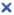 Выбрать месяц кнопками перелистывания месяца назад  или вперёд .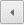 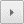 В окне выбора при помощи выпадающего меню с кнопкой  и полосы прокрутки выбрать год и месяц.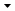 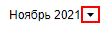 Рис. 59 Кнопка выпадающего меню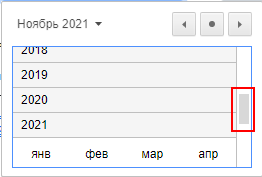 Рис. 60 Окно выбора УТВЕРЖДАЮАО «Комита»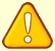 Вся информация об экспонатах в экземпляре программного обеспечения, предоставленного для проведения экспертной проверки, взята из открытых источников: Виртуальный Русский музей https://rusmuseumvrm.ru/ Использование этой информации не имеет цель получения коммерческой выгоды и представлена только в качестве демонстрации функциональных возможностей программного обеспечения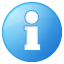 Количество и состав отображаемых разделов, полей и операции, доступные пользователю, зависят от роли пользователя. Разделы «Главная», «Хранилища», «Деятели искусства», «Экспонаты» и «Информация» отображаются для всех пользователей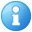 Роли настраиваются по ТЗ заказчикаХранилище/
РазрешениеПросмотр списка 
объектовПросмотр объектовСоздание объектовРедактир. объектовВиртуальный Русский музейДаДаДаДаЗакрытое хранилищеДаДаДаДаХранилище/
РазрешениеПросмотр списка 
объектовПросмотр объектовСоздание объектовРедактир. объектовВиртуальный Русский музейДаДаНетНетЗакрытое хранилищеНетНетНетНетХранилище/
РазрешениеПросмотр списка 
объектовПросмотр объектовСоздание объектовРедактир. объектовВиртуальный Русский музейДаДаДаДаЗакрытое хранилищеДаДаДаДаЗакрытое хранилище *)НетНетНетНетХранилище/РазрешениеПросмотр списка 
объектовПросмотр объектовСоздание объектовРедактир. объектовВиртуальный Русский музейДаДаНетДаЗакрытое хранилищеДаДаНетНетПроцесс просмотра данных рассмотрен на примере раздела «Деятели искусства»В разделе «Справочники» для переключения между реестрами справочников воспользуйтесь ссылками, расположенными в верхней части раздела под полем заголовка раздела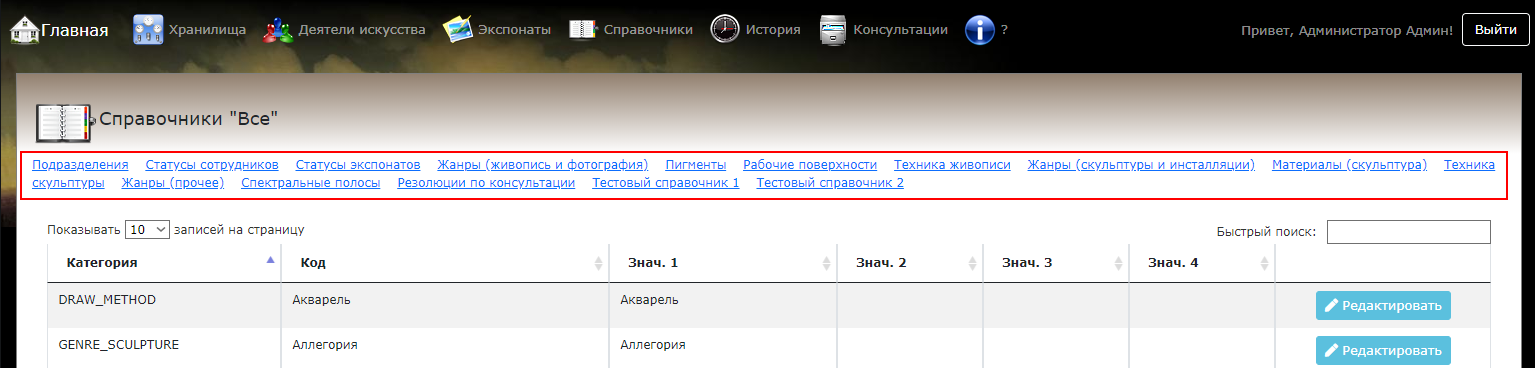 Рис.  20 Ссылки на все справочникиВ разделе «История» для просмотра технической информации в окне «Просмотр» нажмите на кнопку Техническая информация. Откроется поле, содержащее техническую информацию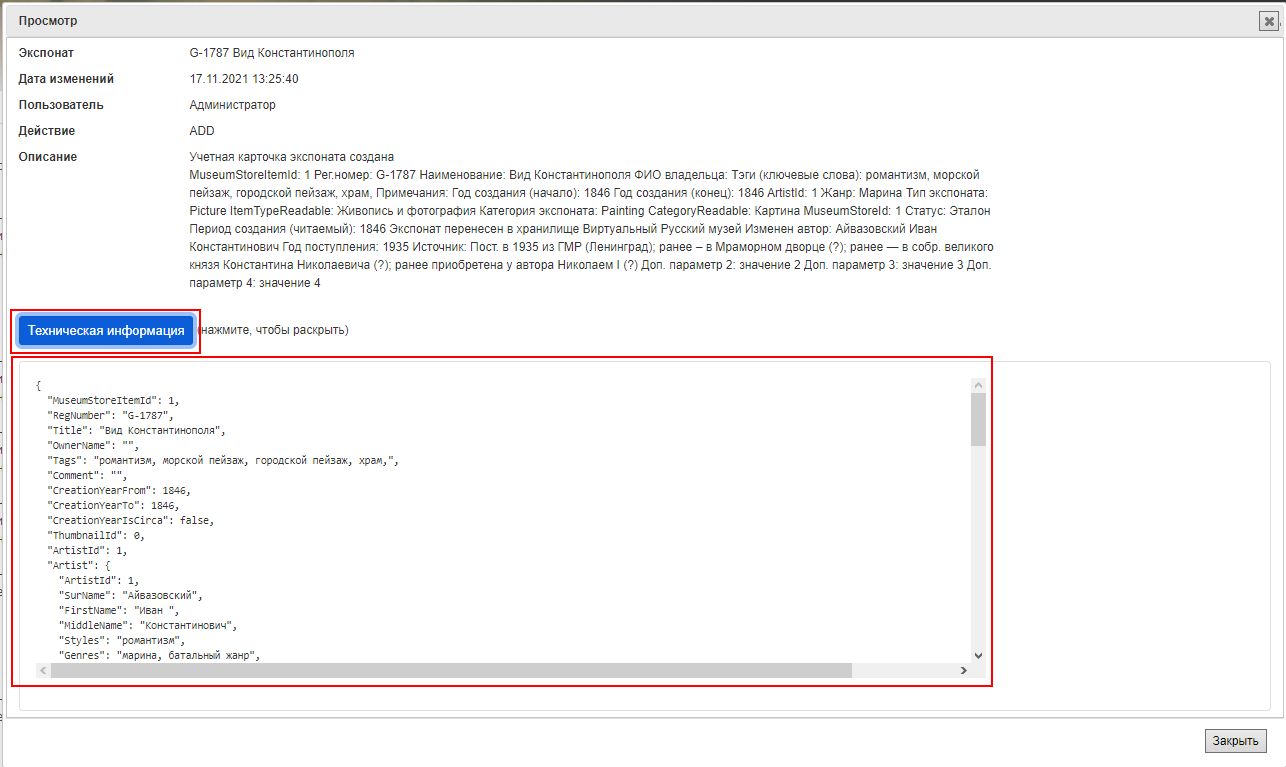 Рис.  21 Окно «Просмотр»В зависимости от выбранного типа экспонатов панель простого поиска не изменяется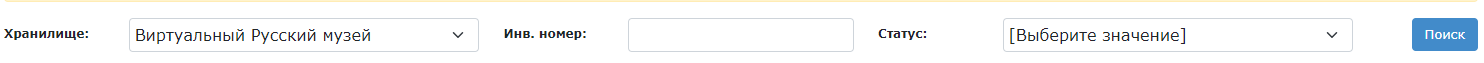 Рис. 24 Панель простого поискаВ зависимости от выбранного типа экспонатов состав полей в раскрывающемся блоке Доп. фильтры изменяетсяПри переключении между типами произведений искусства очистка параметров поиска не производитсяДля осуществления следующего поиска введите новые данные, а поля с ненужными условиями очистите вручнуюРазделы и операции, доступные пользователю, зависят от роли пользователяСоздание нового хранилища доступно для всех пользователей, кроме пользователя с ролью «Гость»Наименование поляСвойства поляНаименованиезаполняется прямым вводомПрефикс рег.номеразаполняется прямым вводомСписок экспонатов доступен всемфлажок, устанавливается если доступ к спискам экспонатов не ограниченКарточки экспонатов доступны всемфлажок, устанавливается если доступ к карточкам экспонатов не ограниченПримечанияпояснения к хранилищу, заполняется прямым вводомРедактирование хранилища доступно для всех пользователей, кроме пользователя с ролью «Гость»Добавление нового деятеля искусства доступно для всех пользователей, кроме пользователя с ролью «Гость»Наименование поляСвойства поляФамилиязаполняется прямым вводомИмязаполняется прямым вводомОтчествозаполняется прямым вводомГоды жизни: сзаполняется прямым вводом или с помощью кнопок  и  для перехода к предыдущему или последующему году(прибл.)флажок, устанавливается, если дата рождения известна не точнопозаполняется прямым вводом(прибл.)флажок, устанавливается, если дата смерти известна не точноСтилизаполняется прямым вводомЖанрызаполняется прямым вводомПримечанияпояснения к информации о деятеле искусства, заполняется прямым вводомЗапись будет добавлена в конец реестра деятелей искусства, без соблюдений алфавитной последовательности.Для упорядочивания реестра деятелей искусства в алфавитном порядке воспользуйтесь функцией СортировкаРедактирование деятеля искусства доступно для всех пользователей, кроме пользователя с ролью «Гость»По умолчанию на панели представления данных отображены все экспонатыОтображение экспонатов зависит от значений, указанных в панели простого поискаДобавление нового экспоната доступно для пользователей с ролью «Контент-менеджер» или «Администратор». Пользователь с ролью «Контент-менеджер» получает возможность добавления экспоната только в то хранилище, к которому у него есть доступДобавление нового экспоната доступно только при выборе конкретного типа экспонатовДобавление нового экспоната рассмотрено на примере экспонатов раздела Живопись и фотографияНаименование поляСвойства поляРег.номерзаполняется прямым вводом Статусвыбирается из выпадающего спискаВладелецзаполняется прямым вводом Наименованиезаполняется прямым вводом Жанрвыбирается из выпадающего спискаАвторвыбирается из справочникаТэги (ключевые слова)заполняется прямым вводом Годы создания:заполняется прямым вводом Периодвыбирается из выпадающего списка(прибл.)устанавливается флажокГод поступлениязаполняется прямым вводомИсточникзаполняется прямым вводомРазмер, В (см) х Ш (см)заполняется прямым вводомПигментывыбираются из справочника, устанавливаются флажкиРабочая поверхностьвыбирается из выпадающего спискаТехника живописивыбирается из выпадающего спискаДополнительные поля уровня подтипа Живописьзаполняются прямым вводомПоля, обозначенные желтым цветом, обязательны для заполненияРедактирование экспоната доступно для всех пользователей, кроме пользователя с ролью «Гость». Пользователь с ролью «Контент-менеджер» или «Пользователь» получает возможность редактирования экспоната только в том хранилище, к которому у него есть доступРедактирование и добавление новой записи рассмотрено на примере справочника ПигментыДобавление новой записи доступно для всех пользователей, кроме пользователя с ролью «Гость»Кнопка Создать запись доступна только на панели представления данных выбранного справочникаЗаписи одного справочника не могут иметь одинаковое значение в столбце Код.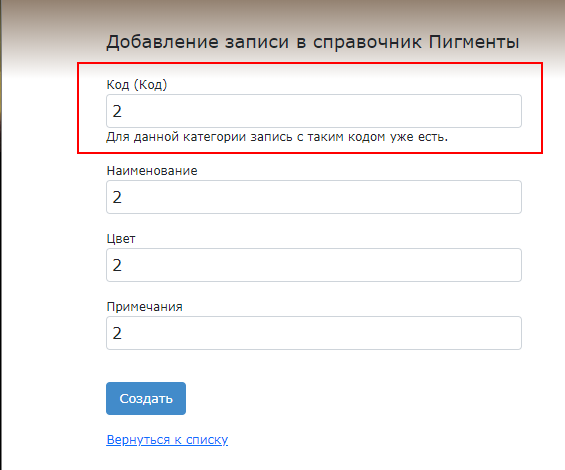 Рис. 53 Пример ошибки при заполнении формы Добавление записи в справочник ПигментыЗначения в остальных полях повторяться могут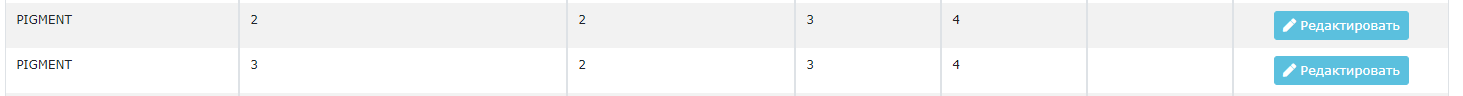 Рис. 54 Пример совпадения значенийЗапись будет добавлена с соблюдением алфавитной последовательности в столбце КодРедактирование записи справочника доступно для всех пользователей, кроме пользователя с ролью «Гость»Поле Категория недоступно для редактирования